DAFTAR PUSTAKAAgustang, A., & Rasyid, R. (2017) 42. IbM Penulisan Penelitian Tindakan Kelas (PTK) Bagi Guru di Kecamatan Duampanua Kabupaten Pinrang. Makassar: Lembaga Pengabdian Masyarakat Universitas Negeri Makassar.Amalia, R., & Tohirin, T. (2019). Kerjasama Guru Pembimbing dan Badan Narkotika Nasional Kota Pekanbaru dalam Pencegahan Penyalahgunaan Narkoba pada Siswa SMK Negeri 2 Pekanbaru. Instructional Development Journal, 2(1), 17. https://doi.org/10.24014/idj.v2i1.7868 Andriati, N. (2015). Pengembangan Model Bimbingan Klasikal Dengan Teknik Role Playing Untuk Meningkatkan Kepercayaan Diri. Jurnal Bimbingan Konseling, 4(1), 36–42.Angriani, R., & Irwansyah, I. (2017). Upaya Pencegahan Terhadap Penyalahgunaan Narkoba di SMA Negeri 1 Pangkajene Sidenreng Rappang. Jurnal Sosialisasi Pendidikan Sosiologi-FIS UNM,61.Aqib, Zainal, dan Sujak. 2011. “Panduan dan Aplikasi Pendidikan Karakter.” Bandung: Yrama WidyaBadaruddin, A. (2019). Langkah Awal Sistem Konseling Pendidikan Nasional: Analisis Permendikbud No. 111 Tahun 2014 tentang Bimbingan dan Konseling pada Pendidikan Dasar dan Menengah. CV Abe Kreatifindo. from https://books.google.co.id/books?id=e01UDwAAQBAJ&printsec=frontcover &dq=Langkah+Awal+Sistem+Konseling+Pendidikan+Nasional:+Analisis++Permendikbud+No.+111+Tahun+2014+Tentang+Bimbingan+dan+Konseling+pada+Pendidikan+Dasar++dan+MenengahBella, dkk. (2019). “Sosialiasai Program Pencegahan, Pemberantasan, Penyalahgunaan, dan Peredaran Gelap Narkotika bagi Pelajar di Kota Bandung”. EDUTECH, 16(1),348.Berthanilla, (2019). “Pengenalan Bahaya Narkoba Melalui Penyuluhan Sebagai Upaya Pencegahan Perilaku Menyimpang Pada Anak”. Bantenese-Jurnal Pengabdian Masyarakat, 1(108).Budiman, S., & Arif, M. (2017). Keefektifan bimbingan klasikal berbantuan media audio visual dalam upaya mencegah terjadinya pernikahan usia dini. Jurnal Penelitian Pendidikan Indonesia, 2(2)Creswell, John W. (2015) Research Design: Qualitative, Quantitative, and Mixed Methods Approaches, 4th ed. Printed in the United States of America Library of Congress Cataloging-in-Publication Data.Depdiknas, (2010). Model Pembelajaran IPS, Malang: Pusat Kurikulum Baltibang Depdiknas.Fatimah, D. N. (2017). Layanan Bimbingan Klasikal Dalam Meningkatkan Self Control Siswa SMP Negeri 5 Yogyakarta. Hisbah: Jurnal Bimbingan Konseling Dan Dakwah Islam, 14(1), 25–37. https://doi.org/10.14421/hisbah.2017.141-03Hartinah, Sitti. 2019. Pengembangan Model Kepemimpinan Transformasion Kepala Menengah Kejuruan Negeri. Tegal: Penerbit LeisyahHumaedi. 2021. “Kasus Narkoba Di Indonesia Dan Upaya Pencegahannya Di Kalangan Remaja.” 2(3)Islamiati, T. S., Sofah, R., & Harlina. (2019). Pengembangan Media Audio Visual Layanan Klasikal Bidang Karir Pada Materi Orientasi Masa Depan Di Sma Srijaya Negara Palembang. Jurnal Konseling Komprehensif: Kajian Teori Dan Praktik Bimbingan Dan Konseling, 6(1).Juanda, J., Fauzan, R., Satriananda, S., & Yusnianti, E. (2018). Penyuluhan Pencegahan, Penyebaran Dan Penggunaan Narkoba Di Desa Meunasah Mesjid Punteut Kecamatan Blang Mangat Kota Lhokseumawe. Jurnal Vokasi - Politeknik Negeri.Kesitawahyuningtyas, M. T., & Padmomartono, S. (2018). Meningkatkan Komunikasi Interpersonal Melalui Layanan Bimbingan Klasikal Pada Siswa Kelas X Sma Negeri 1 Getasan, Kabupaten Semarang. Satya Widya, 30(2), 63. https://doi.org/10.24246/j.sw.2014.v30.i2.p63-70Lajim, K. (2022). “Internalisasi Pendidikan Karakter disiplin di Smp Pada Masa Pandemi Covid-19”. Jurnal PIPSI (Jurnal Pendidikan IPS Indonesia),7(1), 14-27.Lickona (2018).  “Konsepsi Pendidikan Karakter. Jurnal Pendidikan Islam” 7 (2), 6.Listyarti (2019). “Nilai-nilai Pendidikan Karakter Dalam Naskah Drama Bapak Karya Bambang Soelarto”. Jurnal repository.unja.ac.id, (5)Manurung, L. (2018) 14. Hubungan pendidikan seks dengan aktivitas seksual pada remaja di SMA Negeri Medan. Diakses dari http://repository.usu.ac.id/handle/123456789/22 771Makrifah, F. L., & Nuryono, W. (2019). Pengembangan Paket Peminatan dalam Layanan Bimbingan Klasikal untuk Siswa di SMP. Jurnal BK, 4(3), 1–8. https://jurnalmahasiswa.unesa.ac.id/index.php/jurnal-bk-unesa/article/viewFile/9031/9010Muhammad Ridwan Lubis, G. T. P. S. (2019). Analisis Faktor-Faktor Penyebab Anak Melakukan Tindak Pidana Narkotika. Jurnal Penelitian Pendidikan Sosial Humaniora, 4(2), 580–590. https://doi.org/10.32696/jp2sh.v4i2.348Mukhtar, M., Yusuf, S., & Budiamin, A. (2018:1-16). Program Layanan Bimbingan Klasikal untuk Meningkatkan SelfControl Siswa. PSIKOPEDAGOGIA Jurnal Bimbingan Dan Konseling, 5(1), 1–16.Nuranisa, N., & Wiyono, B. D. (2018). Studi Implementasi Strrategi Bimbingan Klasikal Di SMP Negeri 13 Surabaya. Jurnal BK UNESA, 8(2)Nurlia, R. (2019). Penyalahgunaan Narkoba di Yayasann Rumah Tenjo Laut Kabupaten Kuningan Tahun 2017. Syntax Literate: Jurnal Ilmiah Indonesia, 1(1), 1–10.Prisaria, N., & Suharto, S. (2020). “Hubungan Pengetahuan Dan Lingkungan Sosial Terhadap Tindakan Pencegahan Penyalahgunaan Napza Pada Siswa Sma Negeri 1 Jepara”. Jurnal Kedokteran Diponegoro, 1(108), 104961.Rahma, W. (2017). Pengaruh Penggunaan Metode Kooperatif Window Shopping Terhadap Partisipasi Bimbingan Konseling Klasikal. Jurnal Penelitian Pendidikan Indonesia, 2(2), 1–8  Rosidah, A. (2017). Layanan Bimbingan Klasikal untuk Meningkatkan Konsep Diri Siswa Underachiver. Jurnal Fokus Konseling, 3(2), 154. https://doi.org/10.26638/jfk.53.2099Samani & Hariyanto (2019). “Penguatan Pendidikan karakter di pondok pesantren Miftahul Huda Sekardang Blitar”. Jurnal.unigal.ac.id, 4 (1), 1-2, 2019Suhasimi Arikunto. 2006. Prosedur Penelitian Suatu Pendekatan Praktis. Jakarta: Rineka CiptaSuhertina, S., & Darni, D. (2019). Peran Guru Bimbingan Konseling Dalam Mencegah Penyalahgunaan Narkoba. Educational Guidance and Counseling Development Journal, 2(1), 9. https://doi.org/10.24014/egcdj.v2i1.7251Sugiyono. 2019. Metode Penelitian Kuantitatif Kualitatif dan R&D. Bandung: ALFABETA. Sukardi. 2019. “Pengembangan Pendidikan Karakter Melalui Budaya Sekolah.” Jurnal Inspirasi Pendidikan, Vol. 1 No 1, hal. 59 - 61.Saputro, B. M., & Soeharto, T. N. E. D. (2018). Hubungan antara konformitas terhadap teman sebaya dengan kecenderungan kenakalan pada remaja. Insight, 10(1), 1-15Supriyo. (2010). Teknik Bimbingan Klasikal. Swadaya Publishing, 22.Soetjiningsih, S. (2019). Tumbuh kembang remaja dan permasalahannya. Sagung Seto. Jakarta, 320.Sutriyanti, 2020. “Pembentukan Pendidikan karakter di sekolah”. Jurnal Karakter, Vol. 1 No 1, hal 14.United Nation Office Drugs and Crime. (2018). UNODC, World Drug Report 2020; Diakses dari https://wdr.unodc.org/wdr2020/index.html, 60.Widyati, M. A., & Achadiyah, B. N. (2016). Persepsi Siswa Tentang Pemanfaatan Fasilitas Dan Motivasi Belajar Terhadap Prestasi Belajar. Journal of Accounting and Business Education, 1(1). https://doi.org/10.26675/jabe.v1i1.6010 Wulandari. (2016). Implementasi Kebijakan Pencegahan dan Pemberantasan Penyalahgunaan dan Perderan Gelap Narkoba (P4GN) Pada Kalangan Pelajar di Badan Narkotika Nasional Propinsi (BNNP) Daerah Istimewa Yogyakarta. Universitas Negeri Yogyakarta, 4.LAMPIRANTabelHasil Uji ValiditasSumber : Output uji validitas SPSS 26Tabel 4.3Hasil Uji ReliabilitasSumber : Output uji reliabilitas SPSS 26Tabel 4.4Hasil Analisis Deskriptif Pre-testSumber : Output analisis statistik deskriptif SPSS 26Tabel 4.5Hasil Pre-testSumber: diolah dari data primerTabel 4.6Kriteria SkorTabel 4.7Distribusi Frekuensi Pre-testSumber: diolah dari data primerTabel 4.8Hasil Analisis Deskriptif Post-TestSumber : Output analisis statistik deskriptif SPSS 26Tabel 4.9Hasil Post-testSumber: diolah dari data primer				Tabel 4.10Kriteria SkorTabel 4.11Distribusi Frekuensi Post-testSumber: diolah dari data primeTabel 4.12Hasil pembanding pre-test dan post-testSumber: diolah dari data peneliti.Tabel 4.13Hasil Uji NormalitasSumber : Output uji normalitas SPSS 26Tabel 4.14Hasil Uji HomogenitasSumber : Output uji homogenitas spss 26Tabel 4.15Hasil Uji Paired Sample T-TestSumber : Output paired sample t-test SPSS 26LAMPIRAN DOKUMENTASI PENELITIAN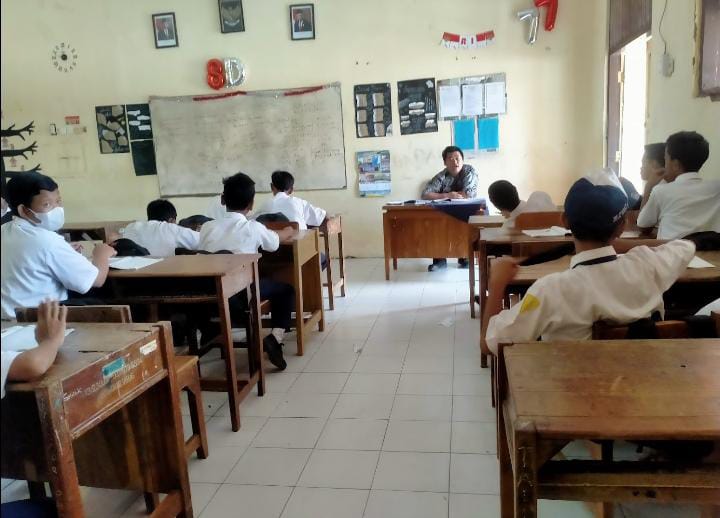 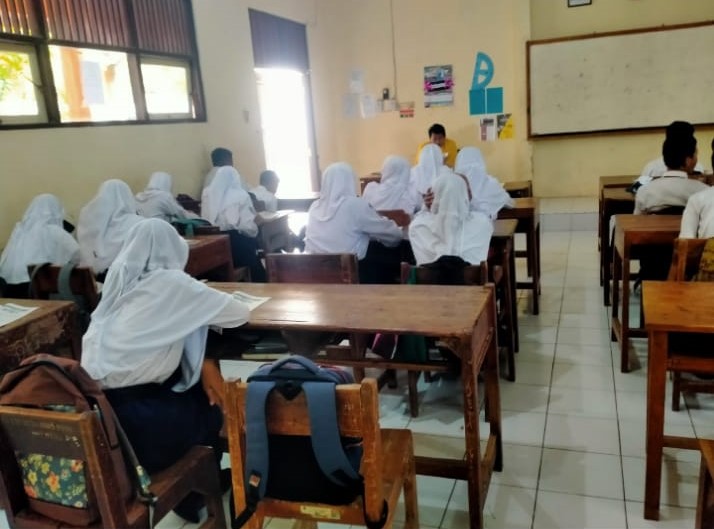 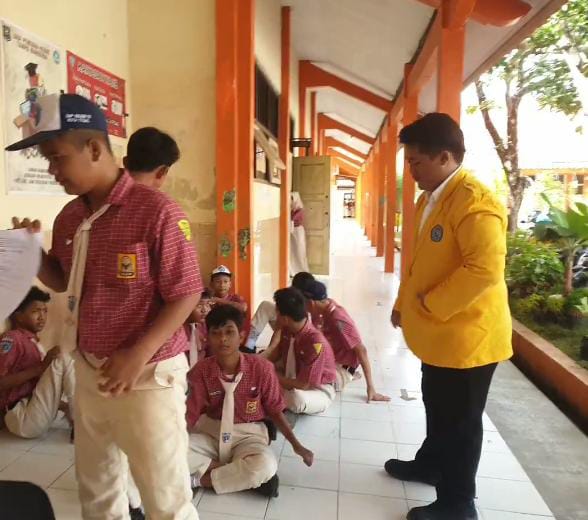 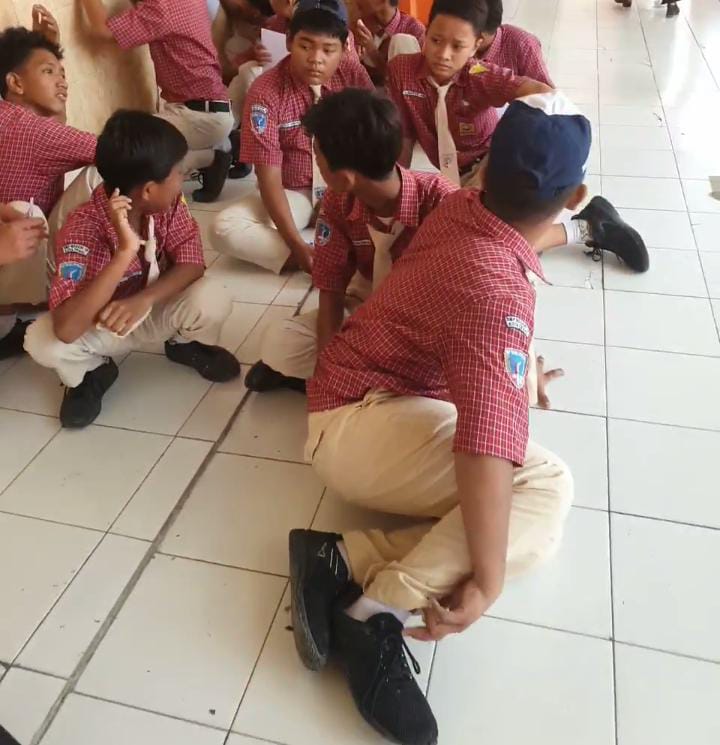 Nor Hitungr TabelKeteranganNor Hitungr TabelKeterangan1.0,4806310,396Valid31.0,4126790,396Valid2.-0,442120,396Tidak Valid32.0,4552760,396Valid3.0,5357790,396Valid33.0,6525060,396Valid4.0,6558260,396Valid34.0,4985070,396Valid5.0,4926510,396Valid35.0,5540790,396Valid6.0,4535260,396Valid36.0,6463940,396Valid7.-0,105520,396Tidak Valid37.0,6520170,396Valid8.-0,442380,396Tidak Valid38.0,5233940,396Valid9.-0,380530,396Tidak Valid39.0,4552760,396Valid10.0,4554110,396Valid40.0,6525060,396Valid11.0,7211520,396Valid41.-0,160740,396Tidak Valid12.0,4985070,396Valid42.-0,157910,396Tidak Valid13.0,5892960,396Valid43.0,5288410,396Valid14.0,5369670,396Valid44.0,7193560,396Valid15.0,4424990,396Valid45.0,5484740,396Valid16.0,6525060,396Valid46.0,4535260,396Valid17.0,4858920,396Valid47.0,5940110,396Valid18.0,4772090,396Valid48.0,5910030,396Valid19.0,4403040,396Valid49.0,5118030,396Valid20.0,5233940,396Valid50.0,5764390,396Valid21.0,4552760,396Valid51.0,5243660,396Valid22.0,6525060,396Valid52.-0,064790,396Tidak Valid23.0,4985070,396Valid53.0,4320950,396Valid24.-0,24710,396Tidak Valid54.0,6096370,396Valid25.-0,105150,396Tidak Valid55.0,6463940,396Valid26.0,6525060,396Valid56.0,4611570,396Valid27.0,5121850,396Valid57.0,5369670,396Valid28.0,6096370,396Valid58.0,4424990,396Valid29.0,5059730,396Valid59.-0,204290,396Tidak Valid30.0,4611570,396Valid60.-0,154080,396Tidak ValidReliability StatisticsReliability StatisticsCronbach's AlphaN of Items.95660Item-Total StatisticsItem-Total StatisticsItem-Total StatisticsItem-Total StatisticsItem-Total StatisticsScale Mean if Item DeletedScale Variance if Item DeletedCorrected Item-Total CorrelationCronbach's Alpha if Item DeletedNo.01165.8800464.110.491.955No.02167.4400460.923.477.955No.03167.2400468.857.461.955No.04167.0400467.540.398.955No.05167.5200467.177.442.955No.06165.7600465.023.478.955No.07166.0000458.250.529.955No.08165.9200464.410.588.955No.09165.9200460.243.544.955No.10167.4800465.177.412.955No.11167.4000466.583.409.955No.12165.8000467.250.414.955No.13165.7600461.107.652.954No.14167.4800464.010.378.956No.15165.7600458.690.676.954No.16165.6000469.083.464.955No.17165.9200466.410.400.955No.18166.0000461.833.604.955No.19165.8800462.443.642.954No.20165.7600468.107.519.955No.21165.8400467.140.516.955No.22165.9200466.160.476.955No.23165.7600458.023.757.954No.24165.7200461.293.589.955No.25167.5600464.590.399.956No.26165.7200470.960.395.955No.27165.8000467.500.556.955No.28165.8000464.250.553.955No.29165.8000460.917.668.954No.30167.4000466.500.411.955No.31165.9200473.993.396.955No.32167.2800467.127.457.955No.33165.9200464.827.573.955No.34167.7600466.607.466.955No.35165.8000467.083.573.955No.36167.5200467.677.426.955No.37165.8000469.833.458.955No.38165.8800465.110.547.955No.39165.8400464.307.562.955No.40165.7200460.377.670.954No.41165.7600470.440.423.955No.42165.7200468.460.496.955No.43165.7600470.190.433.955No.44165.8400463.640.585.955No.45166.0000465.250.540.955No.46167.6800467.477.429.955No.47166.0000464.167.645.954No.48167.4400466.340.482.955No.49165.8800469.277.514.955No.50165.8000467.667.549.955No.51165.8000468.167.528.955No.52165.8800465.110.547.955No.53165.8400470.473.444.955No.54167.6800468.143.407.955No.55165.8800464.860.556.955No.56165.9600461.623.715.954No.57167.7200467.210.441.955No.58165.6800465.893.594.955No.59167.6400468.240.403.955No.60165.8000464.083.559.955Paired Samples StatisticsPaired Samples StatisticsPaired Samples StatisticsPaired Samples StatisticsPaired Samples StatisticsPaired Samples StatisticsMeanNStd. DeviationStd. Error MeanPretest169.122521.9364.387NoKode RespondenSkor Pre-test1R-011592R-021653R-031774R-041665R-051666R-061757R-071728R-081589R-0916310R-1017111R-1117512R-1217913R-1316414R-1416315R-1518016R-1617817R-1716718R-1817419R-1917620R-2017621R-2118222R-2218523R-2316124R-2421625R-2580JumlahJumlah4228Skor TertinggiSkor Tertinggi216Skor TerendahSkor Terendah80IntervalKriteria196 – 240Sangat Tinggi151 – 195Tinggi106 – 150Rendah61 – 105Sangat RendahNoKode Resp.F%Kriteria1196 – 24014%Sangat Tinggi2151 – 1952392%Tinggi3106 – 150--Rendah461 – 10514%Sangat RendahJumlahJumlah11100%Paired Samples StatisticsPaired Samples StatisticsPaired Samples StatisticsPaired Samples StatisticsPaired Samples StatisticsPaired Samples StatisticsMeanNStd. DeviationStd. Error MeanPosttest175.402523.4334.687NoKode RespondenSkor Pre-test1R-011732R-021743R-031824R-041755R-051736R-061807R-071838R-081719R-0917810R-1018511R-1118612R-1218513R-1316914R-1415615R-1518816R-1617017R-1716118R-1819119R-1919920R-2016621R-2121722R-2221523R-2316224R-2415525R-2591JumlahJumlah4385Skor TertinggiSkor Tertinggi217Skor TerendahSkor Terendah91IntervalKriteria196 – 240Sangat Tinggi151 – 195Tinggi106 – 150Rendah61 – 105Sangat RendahNoKode Resp.F%Kriteria1196 – 240312%Sangat Tinggi2151 – 1952184%Tinggi3106 – 150--Rendah461 – 10514%Sangat RendahJumlahJumlah11100%NoKode Resp.Pre-testPost-testPerbandinganKeterangan1R-0115917314Meningkat2R-021651749Meningkat3R-031771825Meningkat4R-041661759Meningkat5R-051661737Meningkat6R-061751805Meningkat7R-0717218311Meningkat8R-0815817113Meningkat9R-0916317815Meningkat10R-1017118514Meningkat11R-1117518611Meningkat12R-121791856Meningkat13R-131641695Meningkat14R-14163156-7Menurun15R-151801888Meningkat16R-16178170-8Menurun17R-17167161-6Menurun18R-1817419117Meningkat19R-1917619923Meningkat20R-20176166-10Menurun21R-2118221735Meningkat22R-2218521530Meningkat23R-231611621Meningkat24R-24216155-61Menurun25R-25809111MeningkatRata-rataRata-rata169.12175,406,28JumlahJumlah42284385157One-Sample Kolmogorov-Smirnov TestOne-Sample Kolmogorov-Smirnov TestOne-Sample Kolmogorov-Smirnov TestOne-Sample Kolmogorov-Smirnov TestPre-testPost-testNN2525Normal Parametersa,bMean168.8667177.2000Normal Parametersa,bStd. Deviation7.180008.39388Most Extreme DifferencesAbsolute.188.116Most Extreme DifferencesPositive.188.099Most Extreme DifferencesNegative-.137-.116Test StatisticTest Statistic.188.116Asymp. Sig. (2-tailed)Asymp. Sig. (2-tailed).158c.200c,da. Test distribution is Normal.a. Test distribution is Normal.a. Test distribution is Normal.a. Test distribution is Normal.b. Calculated from data.b. Calculated from data.b. Calculated from data.b. Calculated from data.c. Lilliefors Significance Correction.c. Lilliefors Significance Correction.c. Lilliefors Significance Correction.c. Lilliefors Significance Correction.d. This is a lower bound of the true significance.d. This is a lower bound of the true significance.d. This is a lower bound of the true significance.d. This is a lower bound of the true significance.Test of Homogeneity of VariancesTest of Homogeneity of VariancesTest of Homogeneity of VariancesTest of Homogeneity of VariancesTest of Homogeneity of VariancesTest of Homogeneity of VariancesLevene Statisticdf1df2Sig.HasilBased on Mean3.822123.063HasilBased on Median2.318123.142HasilBased on Median and with adjusted df2.31819.659.160HasilBased on trimmed mean3.118123.091Paired Samples TestPaired Samples TestPaired Samples TestPaired Samples TestPaired Samples TestPaired Samples TestPaired Samples TestPaired Samples TestPaired Samples TestPaired Samples TestPaired DifferencesPaired DifferencesPaired DifferencesPaired DifferencesPaired DifferencesTdfSig. (2-tailed)MeanStd. DeviationStd. Error Mean95% Confidence Interval of the Difference95% Confidence Interval of the DifferenceTdfSig. (2-tailed)MeanStd. DeviationStd. Error MeanLowerUpperTdfSig. (2-tailed)Pair 1Pre-test - Post-test-9.16010.7072.141-13.580-4.740-4.27824.000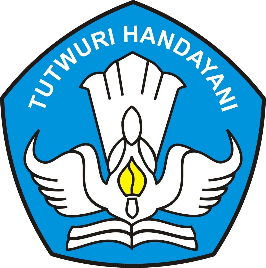 DINAS PENDIDIKANDINAS PENDIDIKANDINAS PENDIDIKANDINAS PENDIDIKANDINAS PENDIDIKANDINAS PENDIDIKANDINAS PENDIDIKANDINAS PENDIDIKANDINAS PENDIDIKANDINAS PENDIDIKANSMP 19 KOTA TEGALSMP 19 KOTA TEGALSMP 19 KOTA TEGALSMP 19 KOTA TEGALSMP 19 KOTA TEGALSMP 19 KOTA TEGALSMP 19 KOTA TEGALSMP 19 KOTA TEGALSMP 19 KOTA TEGALSMP 19 KOTA TEGALJl. S.A. Tirtayasa Bandung, Kec Tegal selatan, Kota TegalJl. S.A. Tirtayasa Bandung, Kec Tegal selatan, Kota TegalJl. S.A. Tirtayasa Bandung, Kec Tegal selatan, Kota TegalJl. S.A. Tirtayasa Bandung, Kec Tegal selatan, Kota TegalJl. S.A. Tirtayasa Bandung, Kec Tegal selatan, Kota TegalJl. S.A. Tirtayasa Bandung, Kec Tegal selatan, Kota TegalJl. S.A. Tirtayasa Bandung, Kec Tegal selatan, Kota TegalJl. S.A. Tirtayasa Bandung, Kec Tegal selatan, Kota TegalJl. S.A. Tirtayasa Bandung, Kec Tegal selatan, Kota TegalJl. S.A. Tirtayasa Bandung, Kec Tegal selatan, Kota TegalRENCANA PELAKSANAAN LAYANAN (RPL)RENCANA PELAKSANAAN LAYANAN (RPL)RENCANA PELAKSANAAN LAYANAN (RPL)RENCANA PELAKSANAAN LAYANAN (RPL)RENCANA PELAKSANAAN LAYANAN (RPL)RENCANA PELAKSANAAN LAYANAN (RPL)RENCANA PELAKSANAAN LAYANAN (RPL)RENCANA PELAKSANAAN LAYANAN (RPL)RENCANA PELAKSANAAN LAYANAN (RPL)RENCANA PELAKSANAAN LAYANAN (RPL)LAYANAN BIMBINGAN KLASIKALLAYANAN BIMBINGAN KLASIKALLAYANAN BIMBINGAN KLASIKALLAYANAN BIMBINGAN KLASIKALLAYANAN BIMBINGAN KLASIKALLAYANAN BIMBINGAN KLASIKALLAYANAN BIMBINGAN KLASIKALLAYANAN BIMBINGAN KLASIKALLAYANAN BIMBINGAN KLASIKALLAYANAN BIMBINGAN KLASIKALSEMESTER GANJIL TAHUN PELAJARAN 2023/2024SEMESTER GANJIL TAHUN PELAJARAN 2023/2024SEMESTER GANJIL TAHUN PELAJARAN 2023/2024SEMESTER GANJIL TAHUN PELAJARAN 2023/2024SEMESTER GANJIL TAHUN PELAJARAN 2023/2024SEMESTER GANJIL TAHUN PELAJARAN 2023/2024SEMESTER GANJIL TAHUN PELAJARAN 2023/2024SEMESTER GANJIL TAHUN PELAJARAN 2023/2024SEMESTER GANJIL TAHUN PELAJARAN 2023/2024SEMESTER GANJIL TAHUN PELAJARAN 2023/2024AKomponen LayananKomponen LayananKomponen LayananKomponen LayananKomponen LayananLayanan DasarLayanan DasarLayanan DasarBBidang LayananBidang LayananBidang LayananBidang LayananBidang LayananPribadiPribadiPribadiCFungsi LayananFungsi LayananFungsi LayananFungsi LayananFungsi LayananPemahamanPemahamanPemahamanDTujuan  Tujuan  Tujuan  Tujuan  Tujuan  Siswa memahami dampak bahya dari narkotika/narkobaSiswa dapat mencegah penyalahgunaan narkobaSiswa memahami dampak bahya dari narkotika/narkobaSiswa dapat mencegah penyalahgunaan narkobaSiswa memahami dampak bahya dari narkotika/narkobaSiswa dapat mencegah penyalahgunaan narkobaETopikTopikTopikTopikTopikPencegahan narkobaPencegahan narkobaPencegahan narkobaFSasaran LayananSasaran LayananSasaran LayananSasaran LayananSasaran Layanan Kelas IX A Kelas IX A Kelas IX AGMetode dan TeknikMetode dan TeknikMetode dan TeknikMetode dan TeknikMetode dan TeknikDiskusi, Tanya JawabDiskusi, Tanya JawabDiskusi, Tanya JawabHWaktuWaktuWaktuWaktuWaktu30 menit30 menit30 menitIMedia/AlatMedia/AlatMedia/AlatMedia/AlatMedia/AlatLeptopLeptopLeptopJTanggal PelaksanaanTanggal PelaksanaanTanggal PelaksanaanTanggal PelaksanaanTanggal Pelaksanaan14 Agustus 202314 Agustus 202314 Agustus 2023KSumber BacaanSumber BacaanSumber BacaanSumber BacaanSumber Bacaan---LUraian KegiatanUraian KegiatanUraian KegiatanUraian KegiatanUraian KegiatanUraian KegiatanUraian KegiatanUraian KegiatanUraian KegiatanL1Tahap AwalTahap AwalTahap AwalTahap AwalTahap AwalTahap AwalTahap AwalTahap AwalL1aaPernyataan TujuanPernyataan Tujuan-Guru Bimbingan dan Konseling menyapa peserta didik dengan kalimat yang membuat peserta didik bersemangatGuru Bimbingan dan Konseling menyapa peserta didik dengan kalimat yang membuat peserta didik bersemangatGuru Bimbingan dan Konseling menyapa peserta didik dengan kalimat yang membuat peserta didik bersemangatL1aaPernyataan TujuanPernyataan Tujuan-Menanyakan kabarMenanyakan kabarMenanyakan kabarL1-Membentuk kelompok untuk layanan bimbingan klasikalMembentuk kelompok untuk layanan bimbingan klasikalMembentuk kelompok untuk layanan bimbingan klasikalL1-Menyampaikan tujuan yang akan dicapaiMenyampaikan tujuan yang akan dicapaiMenyampaikan tujuan yang akan dicapaiL1bbPenjelasan tentang langkah-langkah kegiatan kelompokPenjelasan tentang langkah-langkah kegiatan kelompokGuru BK/Konselor menjelaskan langkah-langkah kegiatan, tugas dan tanggung jawab siswaGuru BK/Konselor menjelaskan langkah-langkah kegiatan, tugas dan tanggung jawab siswaGuru BK/Konselor menjelaskan langkah-langkah kegiatan, tugas dan tanggung jawab siswaGuru BK/Konselor menjelaskan langkah-langkah kegiatan, tugas dan tanggung jawab siswaL1ccMengarahkan kegiatan(konsolidasi)Mengarahkan kegiatan(konsolidasi)Memberikan penjelasan tentang kegiatan secara operasional yang akan dilakukanMemberikan penjelasan tentang kegiatan secara operasional yang akan dilakukanMemberikan penjelasan tentang kegiatan secara operasional yang akan dilakukanMemberikan penjelasan tentang kegiatan secara operasional yang akan dilakukanL1ddTahap Peralihan (Transisi)Tahap Peralihan (Transisi)Tahap Peralihan (Transisi)Tahap Peralihan (Transisi)Tahap Peralihan (Transisi)Tahap Peralihan (Transisi)L1--Guru BK/Konselor menanyakan kalau ada siswa yang belum mengerti dan memberikan penjelasan     ( Storming)Guru BK/Konselor menanyakan kalau ada siswa yang belum mengerti dan memberikan penjelasan     ( Storming)AGuru BK/Konselor menanyakan kesiapan kelompok dalam melaksanakan tugasGuru BK/Konselor menanyakan kesiapan kelompok dalam melaksanakan tugasGuru BK/Konselor menanyakan kesiapan kelompok dalam melaksanakan tugasL1--Guru BK/Konselor menanyakan kalau ada siswa yang belum mengerti dan memberikan penjelasan     ( Storming)Guru BK/Konselor menanyakan kalau ada siswa yang belum mengerti dan memberikan penjelasan     ( Storming)BGuru BK/Konselor memberi kesempatan bertanya kepada setiap kelompok.Guru BK/Konselor memberi kesempatan bertanya kepada setiap kelompok.Guru BK/Konselor memberi kesempatan bertanya kepada setiap kelompok.L1--Guru BK/Konselor menanyakan kalau ada siswa yang belum mengerti dan memberikan penjelasan     ( Storming)Guru BK/Konselor menanyakan kalau ada siswa yang belum mengerti dan memberikan penjelasan     ( Storming)CGuru BK/Konselor menjelaskan kembali secara singkat tentang tugas dan tanggung jawab peserta dalam melakukan kegiatanGuru BK/Konselor menjelaskan kembali secara singkat tentang tugas dan tanggung jawab peserta dalam melakukan kegiatanGuru BK/Konselor menjelaskan kembali secara singkat tentang tugas dan tanggung jawab peserta dalam melakukan kegiatanL1--Guru BK/Konselor menyiapkan siswa untuk melakukan komitmen tentang kegiatan yang akan dilakukannya ( Norming)Guru BK/Konselor menyiapkan siswa untuk melakukan komitmen tentang kegiatan yang akan dilakukannya ( Norming)AGuru BK/Konselor menanyakan kesiapan para peserta untuk melaksanakan tugasGuru BK/Konselor menanyakan kesiapan para peserta untuk melaksanakan tugasGuru BK/Konselor menanyakan kesiapan para peserta untuk melaksanakan tugasL1--Guru BK/Konselor menyiapkan siswa untuk melakukan komitmen tentang kegiatan yang akan dilakukannya ( Norming)Guru BK/Konselor menyiapkan siswa untuk melakukan komitmen tentang kegiatan yang akan dilakukannya ( Norming)bSetelah semua menyatakan siap, selanjutnya Guru BK/Konselor memulai ke tahap kerjaSetelah semua menyatakan siap, selanjutnya Guru BK/Konselor memulai ke tahap kerjaSetelah semua menyatakan siap, selanjutnya Guru BK/Konselor memulai ke tahap kerjaL2Tahap Inti/KerjaTahap Inti/KerjaTahap Inti/KerjaTahap Inti/KerjaTahap Inti/KerjaTahap Inti/KerjaTahap Inti/KerjaTahap Inti/KerjaL2aaEksperientasi ( proses/kegiatan yang dialami peserta didik dalam suatu kegiatan bimbingan berdasarkan teknis tertentu)Eksperientasi ( proses/kegiatan yang dialami peserta didik dalam suatu kegiatan bimbingan berdasarkan teknis tertentu)Guru BK/Konselor memastikan keselarasan antara tujuan yang akan dicapai, metode yang dipilih dengan materiGuru BK/Konselor memastikan keselarasan antara tujuan yang akan dicapai, metode yang dipilih dengan materiGuru BK/Konselor memastikan keselarasan antara tujuan yang akan dicapai, metode yang dipilih dengan materiGuru BK/Konselor memastikan keselarasan antara tujuan yang akan dicapai, metode yang dipilih dengan materiL2bbRefleksi (Pengungkapan perasaan, pemikiran dan pengalaman tentang apa yang terjadi dalam kegiatan bimbingan)Refleksi (Pengungkapan perasaan, pemikiran dan pengalaman tentang apa yang terjadi dalam kegiatan bimbingan)1Refleksi Identifikasi. Guru BK/Konselor mengidentifikasi respon anggota kelompok melalui pertanyaan yang mengungkap pengalaman peserta tentang apa yang terjadi pada saat mengikuti kegiatan ( What Happened). Pertanyaan pada refleksi identifikasi mengacu pada pengukuruan pencapaian apa yang diketahui (pengenalan)Refleksi Identifikasi. Guru BK/Konselor mengidentifikasi respon anggota kelompok melalui pertanyaan yang mengungkap pengalaman peserta tentang apa yang terjadi pada saat mengikuti kegiatan ( What Happened). Pertanyaan pada refleksi identifikasi mengacu pada pengukuruan pencapaian apa yang diketahui (pengenalan)Refleksi Identifikasi. Guru BK/Konselor mengidentifikasi respon anggota kelompok melalui pertanyaan yang mengungkap pengalaman peserta tentang apa yang terjadi pada saat mengikuti kegiatan ( What Happened). Pertanyaan pada refleksi identifikasi mengacu pada pengukuruan pencapaian apa yang diketahui (pengenalan)L2bbRefleksi (Pengungkapan perasaan, pemikiran dan pengalaman tentang apa yang terjadi dalam kegiatan bimbingan)Refleksi (Pengungkapan perasaan, pemikiran dan pengalaman tentang apa yang terjadi dalam kegiatan bimbingan)2Refleksi Analisis. Guru BK/Konselor mengajak konseli untuk menganalisis dan memikirkan (think) sebab-sebab mengapa mereka menunjukkan perilaku tertentu dan apa yang akan dilakukan selanjutnya ( so what)Refleksi Analisis. Guru BK/Konselor mengajak konseli untuk menganalisis dan memikirkan (think) sebab-sebab mengapa mereka menunjukkan perilaku tertentu dan apa yang akan dilakukan selanjutnya ( so what)Refleksi Analisis. Guru BK/Konselor mengajak konseli untuk menganalisis dan memikirkan (think) sebab-sebab mengapa mereka menunjukkan perilaku tertentu dan apa yang akan dilakukan selanjutnya ( so what)L2bbRefleksi (Pengungkapan perasaan, pemikiran dan pengalaman tentang apa yang terjadi dalam kegiatan bimbingan)Refleksi (Pengungkapan perasaan, pemikiran dan pengalaman tentang apa yang terjadi dalam kegiatan bimbingan)3Refleksi Generalisasi. Guru BK/Konselor mengajak peserta membuat rencana tindakan untuk memperbaiki perilaku yang dianggap sebagai kelemahan dirinya ( Plan). Kemudian Guru BK/Konselor mengajukan pertanyaan tentang rencana tindakan sebagai tanda peserta didik memiliki kesadaran untuk berubah (Now What).
Contoh pertanyaan:
rencana apa yang akan dilakukan?
kapan akan dimulai ?
langkah terdekat apa yang akan dilakukan ?Refleksi Generalisasi. Guru BK/Konselor mengajak peserta membuat rencana tindakan untuk memperbaiki perilaku yang dianggap sebagai kelemahan dirinya ( Plan). Kemudian Guru BK/Konselor mengajukan pertanyaan tentang rencana tindakan sebagai tanda peserta didik memiliki kesadaran untuk berubah (Now What).
Contoh pertanyaan:
rencana apa yang akan dilakukan?
kapan akan dimulai ?
langkah terdekat apa yang akan dilakukan ?Refleksi Generalisasi. Guru BK/Konselor mengajak peserta membuat rencana tindakan untuk memperbaiki perilaku yang dianggap sebagai kelemahan dirinya ( Plan). Kemudian Guru BK/Konselor mengajukan pertanyaan tentang rencana tindakan sebagai tanda peserta didik memiliki kesadaran untuk berubah (Now What).
Contoh pertanyaan:
rencana apa yang akan dilakukan?
kapan akan dimulai ?
langkah terdekat apa yang akan dilakukan ?L3Tahap Pengakhiran (Terminasi)Tahap Pengakhiran (Terminasi)Tahap Pengakhiran (Terminasi)Tahap Pengakhiran (Terminasi)Tahap Pengakhiran (Terminasi)Tahap Pengakhiran (Terminasi)Tahap Pengakhiran (Terminasi)Tahap Pengakhiran (Terminasi)L3Menutup kegiatan dan tindak lanjutMenutup kegiatan dan tindak lanjutMenutup kegiatan dan tindak lanjutMenutup kegiatan dan tindak lanjutAGuru  bimbingan dan  konseling atau konselor memberikan penguatan   terhadap   aspek-aspek   yang ditemukan oleh peserta dalam suatu kerja kelompokGuru  bimbingan dan  konseling atau konselor memberikan penguatan   terhadap   aspek-aspek   yang ditemukan oleh peserta dalam suatu kerja kelompokGuru  bimbingan dan  konseling atau konselor memberikan penguatan   terhadap   aspek-aspek   yang ditemukan oleh peserta dalam suatu kerja kelompokL3Menutup kegiatan dan tindak lanjutMenutup kegiatan dan tindak lanjutMenutup kegiatan dan tindak lanjutMenutup kegiatan dan tindak lanjutbMerencanakan   tindak   lanjut,   yaitu   mengembangkan aspek kerjasamaMerencanakan   tindak   lanjut,   yaitu   mengembangkan aspek kerjasamaMerencanakan   tindak   lanjut,   yaitu   mengembangkan aspek kerjasamaL3Menutup kegiatan dan tindak lanjutMenutup kegiatan dan tindak lanjutMenutup kegiatan dan tindak lanjutMenutup kegiatan dan tindak lanjutcAkhir dari tahap ini adalah menutup kegiatan layanan secara simpatik (Framming)Akhir dari tahap ini adalah menutup kegiatan layanan secara simpatik (Framming)Akhir dari tahap ini adalah menutup kegiatan layanan secara simpatik (Framming)MEvaluasiEvaluasiEvaluasiEvaluasiEvaluasiEvaluasiEvaluasiEvaluasiEvaluasiM1Evaluasi ProsesEvaluasi ProsesEvaluasi ProsesEvaluasi ProsesAGuru  bimbingan  dan  konseling  atau  konselor  terlibat dalam  menumbuhkan  antusiasme  peserta  dalam mengikuti kegiatan.Guru  bimbingan  dan  konseling  atau  konselor  terlibat dalam  menumbuhkan  antusiasme  peserta  dalam mengikuti kegiatan.Guru  bimbingan  dan  konseling  atau  konselor  terlibat dalam  menumbuhkan  antusiasme  peserta  dalam mengikuti kegiatan.M1Evaluasi ProsesEvaluasi ProsesEvaluasi ProsesEvaluasi ProsesBGuru     bimbingan    dan     konseling    atau     konselor membangun dinamika kelompokGuru     bimbingan    dan     konseling    atau     konselor membangun dinamika kelompokGuru     bimbingan    dan     konseling    atau     konselor membangun dinamika kelompokM1Evaluasi ProsesEvaluasi ProsesEvaluasi ProsesEvaluasi ProsesCGuru     bimbingan    dan     konseling    atau     konselor memberikan penguatan  dalam  didik  membuat  langkah yang akan dilakukannyaGuru     bimbingan    dan     konseling    atau     konselor memberikan penguatan  dalam  didik  membuat  langkah yang akan dilakukannyaGuru     bimbingan    dan     konseling    atau     konselor memberikan penguatan  dalam  didik  membuat  langkah yang akan dilakukannyaM2Evaluasi HasilEvaluasi HasilEvaluasi HasilEvaluasi HasilAMengajukan pertanyaan untuk mengungkap pengalaman konseli dalam bimbingan kelompokMengajukan pertanyaan untuk mengungkap pengalaman konseli dalam bimbingan kelompokMengajukan pertanyaan untuk mengungkap pengalaman konseli dalam bimbingan kelompokM2Evaluasi HasilEvaluasi HasilEvaluasi HasilEvaluasi HasilBMengamati perubahan perilaku peserta setelah bimbingan kelompok.Mengamati perubahan perilaku peserta setelah bimbingan kelompok.Mengamati perubahan perilaku peserta setelah bimbingan kelompok.M2Evaluasi HasilEvaluasi HasilEvaluasi HasilEvaluasi HasilCKonseli mengisi instrumen penilaian dari guru bimbingan dan konseling atau konselor (seperti contoh dalam konseling kelompok)Konseli mengisi instrumen penilaian dari guru bimbingan dan konseling atau konselor (seperti contoh dalam konseling kelompok)Konseli mengisi instrumen penilaian dari guru bimbingan dan konseling atau konselor (seperti contoh dalam konseling kelompok)MengetahuiMengetahuiMengetahuiMengetahuiMengetahuiTegal, 14 Agustus 2023Tegal, 14 Agustus 2023Tegal, 14 Agustus 2023Guru BK/KonselorGuru BK/KonselorGuru BK/KonselorGuru BK/KonselorGuru BK/KonselorJodi SetiawanJodi SetiawanJodi SetiawanJodi SetiawanJodi SetiawanNPM. 1119500017NPM. 1119500017NPM. 1119500017NPM. 1119500017NPM. 1119500017DINAS PENDIDIKANDINAS PENDIDIKANDINAS PENDIDIKANDINAS PENDIDIKANDINAS PENDIDIKANDINAS PENDIDIKANDINAS PENDIDIKANDINAS PENDIDIKANDINAS PENDIDIKANDINAS PENDIDIKANSMP 19 KOTA TEGALSMP 19 KOTA TEGALSMP 19 KOTA TEGALSMP 19 KOTA TEGALSMP 19 KOTA TEGALSMP 19 KOTA TEGALSMP 19 KOTA TEGALSMP 19 KOTA TEGALSMP 19 KOTA TEGALSMP 19 KOTA TEGALJl. S.A. Tirtayasa Bandung, Kec Tegal selatan, Kota TegalJl. S.A. Tirtayasa Bandung, Kec Tegal selatan, Kota TegalJl. S.A. Tirtayasa Bandung, Kec Tegal selatan, Kota TegalJl. S.A. Tirtayasa Bandung, Kec Tegal selatan, Kota TegalJl. S.A. Tirtayasa Bandung, Kec Tegal selatan, Kota TegalJl. S.A. Tirtayasa Bandung, Kec Tegal selatan, Kota TegalJl. S.A. Tirtayasa Bandung, Kec Tegal selatan, Kota TegalJl. S.A. Tirtayasa Bandung, Kec Tegal selatan, Kota TegalJl. S.A. Tirtayasa Bandung, Kec Tegal selatan, Kota TegalJl. S.A. Tirtayasa Bandung, Kec Tegal selatan, Kota TegalRENCANA PELAKSANAAN LAYANAN (RPL)RENCANA PELAKSANAAN LAYANAN (RPL)RENCANA PELAKSANAAN LAYANAN (RPL)RENCANA PELAKSANAAN LAYANAN (RPL)RENCANA PELAKSANAAN LAYANAN (RPL)RENCANA PELAKSANAAN LAYANAN (RPL)RENCANA PELAKSANAAN LAYANAN (RPL)RENCANA PELAKSANAAN LAYANAN (RPL)RENCANA PELAKSANAAN LAYANAN (RPL)RENCANA PELAKSANAAN LAYANAN (RPL)LAYANAN BIMBINGAN KLASIKALLAYANAN BIMBINGAN KLASIKALLAYANAN BIMBINGAN KLASIKALLAYANAN BIMBINGAN KLASIKALLAYANAN BIMBINGAN KLASIKALLAYANAN BIMBINGAN KLASIKALLAYANAN BIMBINGAN KLASIKALLAYANAN BIMBINGAN KLASIKALLAYANAN BIMBINGAN KLASIKALLAYANAN BIMBINGAN KLASIKALSEMESTER GANJIL TAHUN PELAJARAN 2023/2024SEMESTER GANJIL TAHUN PELAJARAN 2023/2024SEMESTER GANJIL TAHUN PELAJARAN 2023/2024SEMESTER GANJIL TAHUN PELAJARAN 2023/2024SEMESTER GANJIL TAHUN PELAJARAN 2023/2024SEMESTER GANJIL TAHUN PELAJARAN 2023/2024SEMESTER GANJIL TAHUN PELAJARAN 2023/2024SEMESTER GANJIL TAHUN PELAJARAN 2023/2024SEMESTER GANJIL TAHUN PELAJARAN 2023/2024SEMESTER GANJIL TAHUN PELAJARAN 2023/2024AKomponen LayananKomponen LayananKomponen LayananKomponen LayananKomponen LayananLayanan DasarLayanan DasarLayanan DasarBBidang LayananBidang LayananBidang LayananBidang LayananBidang LayananPribadiPribadiPribadiCFungsi LayananFungsi LayananFungsi LayananFungsi LayananFungsi LayananPemahamanPemahamanPemahamanDTujuan  Tujuan  Tujuan  Tujuan  Tujuan  Siswa mengetahui karakter positif dan karakter negatifSiswa mengetahui cara membentuk karakter baik di sekolah maupun di luar sekolahSiswa mengetahui karakter positif dan karakter negatifSiswa mengetahui cara membentuk karakter baik di sekolah maupun di luar sekolahSiswa mengetahui karakter positif dan karakter negatifSiswa mengetahui cara membentuk karakter baik di sekolah maupun di luar sekolahETopikTopikTopikTopikTopikPembentukan karakterPembentukan karakterPembentukan karakterFSasaran LayananSasaran LayananSasaran LayananSasaran LayananSasaran Layanan Kelas IX A Kelas IX A Kelas IX AGMetode dan TeknikMetode dan TeknikMetode dan TeknikMetode dan TeknikMetode dan TeknikDiskusi, Tanya JawabDiskusi, Tanya JawabDiskusi, Tanya JawabHWaktuWaktuWaktuWaktuWaktu30 menit30 menit30 menitIMedia/AlatMedia/AlatMedia/AlatMedia/AlatMedia/AlatLeptopLeptopLeptopJTanggal PelaksanaanTanggal PelaksanaanTanggal PelaksanaanTanggal PelaksanaanTanggal Pelaksanaan15 Agustus 202315 Agustus 202315 Agustus 2023KSumber BacaanSumber BacaanSumber BacaanSumber BacaanSumber Bacaan---LUraian KegiatanUraian KegiatanUraian KegiatanUraian KegiatanUraian KegiatanUraian KegiatanUraian KegiatanUraian KegiatanUraian KegiatanL1Tahap AwalTahap AwalTahap AwalTahap AwalTahap AwalTahap AwalTahap AwalTahap AwalL1aaPernyataan TujuanPernyataan Tujuan-Guru Bimbingan dan Konseling menyapa peserta didik dengan kalimat yang membuat peserta didik bersemangatGuru Bimbingan dan Konseling menyapa peserta didik dengan kalimat yang membuat peserta didik bersemangatGuru Bimbingan dan Konseling menyapa peserta didik dengan kalimat yang membuat peserta didik bersemangatL1aaPernyataan TujuanPernyataan Tujuan-Menanyakan kabarMenanyakan kabarMenanyakan kabarL1-Membentuk kelompok untuk layanan bimbingan klasikalMembentuk kelompok untuk layanan bimbingan klasikalMembentuk kelompok untuk layanan bimbingan klasikalL1-Menyampaikan tujuan yang akan dicapaiMenyampaikan tujuan yang akan dicapaiMenyampaikan tujuan yang akan dicapaiL1bbPenjelasan tentang langkah-langkah kegiatan kelompokPenjelasan tentang langkah-langkah kegiatan kelompokGuru BK/Konselor menjelaskan langkah-langkah kegiatan, tugas dan tanggung jawab siswaGuru BK/Konselor menjelaskan langkah-langkah kegiatan, tugas dan tanggung jawab siswaGuru BK/Konselor menjelaskan langkah-langkah kegiatan, tugas dan tanggung jawab siswaGuru BK/Konselor menjelaskan langkah-langkah kegiatan, tugas dan tanggung jawab siswaL1ccMengarahkan kegiatan(konsolidasi)Mengarahkan kegiatan(konsolidasi)Memberikan penjelasan tentang kegiatan secara operasional yang akan dilakukanMemberikan penjelasan tentang kegiatan secara operasional yang akan dilakukanMemberikan penjelasan tentang kegiatan secara operasional yang akan dilakukanMemberikan penjelasan tentang kegiatan secara operasional yang akan dilakukanL1ddTahap Peralihan (Transisi)Tahap Peralihan (Transisi)Tahap Peralihan (Transisi)Tahap Peralihan (Transisi)Tahap Peralihan (Transisi)Tahap Peralihan (Transisi)L1--Guru BK/Konselor menanyakan kalau ada siswa yang belum mengerti dan memberikan penjelasan     ( Storming)Guru BK/Konselor menanyakan kalau ada siswa yang belum mengerti dan memberikan penjelasan     ( Storming)AGuru BK/Konselor menanyakan kesiapan kelompok dalam melaksanakan tugasGuru BK/Konselor menanyakan kesiapan kelompok dalam melaksanakan tugasGuru BK/Konselor menanyakan kesiapan kelompok dalam melaksanakan tugasL1--Guru BK/Konselor menanyakan kalau ada siswa yang belum mengerti dan memberikan penjelasan     ( Storming)Guru BK/Konselor menanyakan kalau ada siswa yang belum mengerti dan memberikan penjelasan     ( Storming)BGuru BK/Konselor memberi kesempatan bertanya kepada setiap kelompok.Guru BK/Konselor memberi kesempatan bertanya kepada setiap kelompok.Guru BK/Konselor memberi kesempatan bertanya kepada setiap kelompok.L1--Guru BK/Konselor menanyakan kalau ada siswa yang belum mengerti dan memberikan penjelasan     ( Storming)Guru BK/Konselor menanyakan kalau ada siswa yang belum mengerti dan memberikan penjelasan     ( Storming)CGuru BK/Konselor menjelaskan kembali secara singkat tentang tugas dan tanggung jawab peserta dalam melakukan kegiatanGuru BK/Konselor menjelaskan kembali secara singkat tentang tugas dan tanggung jawab peserta dalam melakukan kegiatanGuru BK/Konselor menjelaskan kembali secara singkat tentang tugas dan tanggung jawab peserta dalam melakukan kegiatanL1--Guru BK/Konselor menyiapkan siswa untuk melakukan komitmen tentang kegiatan yang akan dilakukannya ( Norming)Guru BK/Konselor menyiapkan siswa untuk melakukan komitmen tentang kegiatan yang akan dilakukannya ( Norming)AGuru BK/Konselor menanyakan kesiapan para peserta untuk melaksanakan tugasGuru BK/Konselor menanyakan kesiapan para peserta untuk melaksanakan tugasGuru BK/Konselor menanyakan kesiapan para peserta untuk melaksanakan tugasL1--Guru BK/Konselor menyiapkan siswa untuk melakukan komitmen tentang kegiatan yang akan dilakukannya ( Norming)Guru BK/Konselor menyiapkan siswa untuk melakukan komitmen tentang kegiatan yang akan dilakukannya ( Norming)bSetelah semua menyatakan siap, selanjutnya Guru BK/Konselor memulai ke tahap kerjaSetelah semua menyatakan siap, selanjutnya Guru BK/Konselor memulai ke tahap kerjaSetelah semua menyatakan siap, selanjutnya Guru BK/Konselor memulai ke tahap kerjaL2Tahap Inti/KerjaTahap Inti/KerjaTahap Inti/KerjaTahap Inti/KerjaTahap Inti/KerjaTahap Inti/KerjaTahap Inti/KerjaTahap Inti/KerjaL2aaEksperientasi ( proses/kegiatan yang dialami peserta didik dalam suatu kegiatan bimbingan berdasarkan teknis tertentu)Eksperientasi ( proses/kegiatan yang dialami peserta didik dalam suatu kegiatan bimbingan berdasarkan teknis tertentu)Guru BK/Konselor memastikan keselarasan antara tujuan yang akan dicapai, metode yang dipilih dengan materiGuru BK/Konselor memastikan keselarasan antara tujuan yang akan dicapai, metode yang dipilih dengan materiGuru BK/Konselor memastikan keselarasan antara tujuan yang akan dicapai, metode yang dipilih dengan materiGuru BK/Konselor memastikan keselarasan antara tujuan yang akan dicapai, metode yang dipilih dengan materiL2bbRefleksi (Pengungkapan perasaan, pemikiran dan pengalaman tentang apa yang terjadi dalam kegiatan bimbingan)Refleksi (Pengungkapan perasaan, pemikiran dan pengalaman tentang apa yang terjadi dalam kegiatan bimbingan)1Refleksi Identifikasi. Guru BK/Konselor mengidentifikasi respon anggota kelompok melalui pertanyaan yang mengungkap pengalaman peserta tentang apa yang terjadi pada saat mengikuti kegiatan ( What Happened). Pertanyaan pada refleksi identifikasi mengacu pada pengukuruan pencapaian apa yang diketahui (pengenalan)Refleksi Identifikasi. Guru BK/Konselor mengidentifikasi respon anggota kelompok melalui pertanyaan yang mengungkap pengalaman peserta tentang apa yang terjadi pada saat mengikuti kegiatan ( What Happened). Pertanyaan pada refleksi identifikasi mengacu pada pengukuruan pencapaian apa yang diketahui (pengenalan)Refleksi Identifikasi. Guru BK/Konselor mengidentifikasi respon anggota kelompok melalui pertanyaan yang mengungkap pengalaman peserta tentang apa yang terjadi pada saat mengikuti kegiatan ( What Happened). Pertanyaan pada refleksi identifikasi mengacu pada pengukuruan pencapaian apa yang diketahui (pengenalan)L2bbRefleksi (Pengungkapan perasaan, pemikiran dan pengalaman tentang apa yang terjadi dalam kegiatan bimbingan)Refleksi (Pengungkapan perasaan, pemikiran dan pengalaman tentang apa yang terjadi dalam kegiatan bimbingan)2Refleksi Analisis. Guru BK/Konselor mengajak konseli untuk menganalisis dan memikirkan (think) sebab-sebab mengapa mereka menunjukkan perilaku tertentu dan apa yang akan dilakukan selanjutnya ( so what)Refleksi Analisis. Guru BK/Konselor mengajak konseli untuk menganalisis dan memikirkan (think) sebab-sebab mengapa mereka menunjukkan perilaku tertentu dan apa yang akan dilakukan selanjutnya ( so what)Refleksi Analisis. Guru BK/Konselor mengajak konseli untuk menganalisis dan memikirkan (think) sebab-sebab mengapa mereka menunjukkan perilaku tertentu dan apa yang akan dilakukan selanjutnya ( so what)L2bbRefleksi (Pengungkapan perasaan, pemikiran dan pengalaman tentang apa yang terjadi dalam kegiatan bimbingan)Refleksi (Pengungkapan perasaan, pemikiran dan pengalaman tentang apa yang terjadi dalam kegiatan bimbingan)3Refleksi Generalisasi. Guru BK/Konselor mengajak peserta membuat rencana tindakan untuk memperbaiki perilaku yang dianggap sebagai kelemahan dirinya ( Plan). Kemudian Guru BK/Konselor mengajukan pertanyaan tentang rencana tindakan sebagai tanda peserta didik memiliki kesadaran untuk berubah (Now What).
Contoh pertanyaan:
rencana apa yang akan dilakukan?
kapan akan dimulai ?
langkah terdekat apa yang akan dilakukan ?Refleksi Generalisasi. Guru BK/Konselor mengajak peserta membuat rencana tindakan untuk memperbaiki perilaku yang dianggap sebagai kelemahan dirinya ( Plan). Kemudian Guru BK/Konselor mengajukan pertanyaan tentang rencana tindakan sebagai tanda peserta didik memiliki kesadaran untuk berubah (Now What).
Contoh pertanyaan:
rencana apa yang akan dilakukan?
kapan akan dimulai ?
langkah terdekat apa yang akan dilakukan ?Refleksi Generalisasi. Guru BK/Konselor mengajak peserta membuat rencana tindakan untuk memperbaiki perilaku yang dianggap sebagai kelemahan dirinya ( Plan). Kemudian Guru BK/Konselor mengajukan pertanyaan tentang rencana tindakan sebagai tanda peserta didik memiliki kesadaran untuk berubah (Now What).
Contoh pertanyaan:
rencana apa yang akan dilakukan?
kapan akan dimulai ?
langkah terdekat apa yang akan dilakukan ?L3Tahap Pengakhiran (Terminasi)Tahap Pengakhiran (Terminasi)Tahap Pengakhiran (Terminasi)Tahap Pengakhiran (Terminasi)Tahap Pengakhiran (Terminasi)Tahap Pengakhiran (Terminasi)Tahap Pengakhiran (Terminasi)Tahap Pengakhiran (Terminasi)L3Menutup kegiatan dan tindak lanjutMenutup kegiatan dan tindak lanjutMenutup kegiatan dan tindak lanjutMenutup kegiatan dan tindak lanjutAGuru  bimbingan dan  konseling atau konselor memberikan penguatan   terhadap   aspek-aspek   yang ditemukan oleh peserta dalam suatu kerja kelompokGuru  bimbingan dan  konseling atau konselor memberikan penguatan   terhadap   aspek-aspek   yang ditemukan oleh peserta dalam suatu kerja kelompokGuru  bimbingan dan  konseling atau konselor memberikan penguatan   terhadap   aspek-aspek   yang ditemukan oleh peserta dalam suatu kerja kelompokL3Menutup kegiatan dan tindak lanjutMenutup kegiatan dan tindak lanjutMenutup kegiatan dan tindak lanjutMenutup kegiatan dan tindak lanjutbMerencanakan   tindak   lanjut,   yaitu   mengembangkan aspek kerjasamaMerencanakan   tindak   lanjut,   yaitu   mengembangkan aspek kerjasamaMerencanakan   tindak   lanjut,   yaitu   mengembangkan aspek kerjasamaL3Menutup kegiatan dan tindak lanjutMenutup kegiatan dan tindak lanjutMenutup kegiatan dan tindak lanjutMenutup kegiatan dan tindak lanjutcAkhir dari tahap ini adalah menutup kegiatan layanan secara simpatik (Framming)Akhir dari tahap ini adalah menutup kegiatan layanan secara simpatik (Framming)Akhir dari tahap ini adalah menutup kegiatan layanan secara simpatik (Framming)MEvaluasiEvaluasiEvaluasiEvaluasiEvaluasiEvaluasiEvaluasiEvaluasiEvaluasiM1Evaluasi ProsesEvaluasi ProsesEvaluasi ProsesEvaluasi ProsesAGuru  bimbingan  dan  konseling  atau  konselor  terlibat dalam  menumbuhkan  antusiasme  peserta  dalam mengikuti kegiatan.Guru  bimbingan  dan  konseling  atau  konselor  terlibat dalam  menumbuhkan  antusiasme  peserta  dalam mengikuti kegiatan.Guru  bimbingan  dan  konseling  atau  konselor  terlibat dalam  menumbuhkan  antusiasme  peserta  dalam mengikuti kegiatan.M1Evaluasi ProsesEvaluasi ProsesEvaluasi ProsesEvaluasi ProsesBGuru     bimbingan    dan     konseling    atau     konselor membangun dinamika kelompokGuru     bimbingan    dan     konseling    atau     konselor membangun dinamika kelompokGuru     bimbingan    dan     konseling    atau     konselor membangun dinamika kelompokM1Evaluasi ProsesEvaluasi ProsesEvaluasi ProsesEvaluasi ProsesCGuru     bimbingan    dan     konseling    atau     konselor memberikan penguatan  dalam  didik  membuat  langkah yang akan dilakukannyaGuru     bimbingan    dan     konseling    atau     konselor memberikan penguatan  dalam  didik  membuat  langkah yang akan dilakukannyaGuru     bimbingan    dan     konseling    atau     konselor memberikan penguatan  dalam  didik  membuat  langkah yang akan dilakukannyaM2Evaluasi HasilEvaluasi HasilEvaluasi HasilEvaluasi HasilAMengajukan pertanyaan untuk mengungkap pengalaman konseli dalam bimbingan kelompokMengajukan pertanyaan untuk mengungkap pengalaman konseli dalam bimbingan kelompokMengajukan pertanyaan untuk mengungkap pengalaman konseli dalam bimbingan kelompokM2Evaluasi HasilEvaluasi HasilEvaluasi HasilEvaluasi HasilBMengamati perubahan perilaku peserta setelah bimbingan kelompok.Mengamati perubahan perilaku peserta setelah bimbingan kelompok.Mengamati perubahan perilaku peserta setelah bimbingan kelompok.M2Evaluasi HasilEvaluasi HasilEvaluasi HasilEvaluasi HasilCKonseli mengisi instrumen penilaian dari guru bimbingan dan konseling atau konselor (seperti contoh dalam konseling kelompok)Konseli mengisi instrumen penilaian dari guru bimbingan dan konseling atau konselor (seperti contoh dalam konseling kelompok)Konseli mengisi instrumen penilaian dari guru bimbingan dan konseling atau konselor (seperti contoh dalam konseling kelompok)MengetahuiMengetahuiMengetahuiMengetahuiMengetahuiTegal, 15 Agustus 2023Tegal, 15 Agustus 2023Tegal, 15 Agustus 2023Guru BK/KonselorGuru BK/KonselorGuru BK/KonselorGuru BK/KonselorGuru BK/KonselorJodi SetiawanJodi SetiawanJodi SetiawanJodi SetiawanJodi SetiawanNPM. 1119500017NPM. 1119500017NPM. 1119500017NPM. 1119500017NPM. 1119500017DINAS PENDIDIKANDINAS PENDIDIKANDINAS PENDIDIKANDINAS PENDIDIKANDINAS PENDIDIKANDINAS PENDIDIKANDINAS PENDIDIKANDINAS PENDIDIKANDINAS PENDIDIKANDINAS PENDIDIKANSMP 19 KOTA TEGALSMP 19 KOTA TEGALSMP 19 KOTA TEGALSMP 19 KOTA TEGALSMP 19 KOTA TEGALSMP 19 KOTA TEGALSMP 19 KOTA TEGALSMP 19 KOTA TEGALSMP 19 KOTA TEGALSMP 19 KOTA TEGALJl. S.A. Tirtayasa Bandung, Kec Tegal selatan, Kota TegalJl. S.A. Tirtayasa Bandung, Kec Tegal selatan, Kota TegalJl. S.A. Tirtayasa Bandung, Kec Tegal selatan, Kota TegalJl. S.A. Tirtayasa Bandung, Kec Tegal selatan, Kota TegalJl. S.A. Tirtayasa Bandung, Kec Tegal selatan, Kota TegalJl. S.A. Tirtayasa Bandung, Kec Tegal selatan, Kota TegalJl. S.A. Tirtayasa Bandung, Kec Tegal selatan, Kota TegalJl. S.A. Tirtayasa Bandung, Kec Tegal selatan, Kota TegalJl. S.A. Tirtayasa Bandung, Kec Tegal selatan, Kota TegalJl. S.A. Tirtayasa Bandung, Kec Tegal selatan, Kota TegalRENCANA PELAKSANAAN LAYANAN (RPL)RENCANA PELAKSANAAN LAYANAN (RPL)RENCANA PELAKSANAAN LAYANAN (RPL)RENCANA PELAKSANAAN LAYANAN (RPL)RENCANA PELAKSANAAN LAYANAN (RPL)RENCANA PELAKSANAAN LAYANAN (RPL)RENCANA PELAKSANAAN LAYANAN (RPL)RENCANA PELAKSANAAN LAYANAN (RPL)RENCANA PELAKSANAAN LAYANAN (RPL)RENCANA PELAKSANAAN LAYANAN (RPL)LAYANAN BIMBINGAN KLASIKALLAYANAN BIMBINGAN KLASIKALLAYANAN BIMBINGAN KLASIKALLAYANAN BIMBINGAN KLASIKALLAYANAN BIMBINGAN KLASIKALLAYANAN BIMBINGAN KLASIKALLAYANAN BIMBINGAN KLASIKALLAYANAN BIMBINGAN KLASIKALLAYANAN BIMBINGAN KLASIKALLAYANAN BIMBINGAN KLASIKALSEMESTER GANJIL TAHUN PELAJARAN 2023/2024SEMESTER GANJIL TAHUN PELAJARAN 2023/2024SEMESTER GANJIL TAHUN PELAJARAN 2023/2024SEMESTER GANJIL TAHUN PELAJARAN 2023/2024SEMESTER GANJIL TAHUN PELAJARAN 2023/2024SEMESTER GANJIL TAHUN PELAJARAN 2023/2024SEMESTER GANJIL TAHUN PELAJARAN 2023/2024SEMESTER GANJIL TAHUN PELAJARAN 2023/2024SEMESTER GANJIL TAHUN PELAJARAN 2023/2024SEMESTER GANJIL TAHUN PELAJARAN 2023/2024AKomponen LayananKomponen LayananKomponen LayananKomponen LayananKomponen LayananLayanan DasarLayanan DasarLayanan DasarBBidang LayananBidang LayananBidang LayananBidang LayananBidang LayananPribadiPribadiPribadiCFungsi LayananFungsi LayananFungsi LayananFungsi LayananFungsi LayananPemahamanPemahamanPemahamanDTujuan  Tujuan  Tujuan  Tujuan  Tujuan  Siswa paham dampak bahya dari narkotika/narkobaSiswa dapat mencegah penyalahgunaan narkobaSiswa paham dampak bahya dari narkotika/narkobaSiswa dapat mencegah penyalahgunaan narkobaSiswa paham dampak bahya dari narkotika/narkobaSiswa dapat mencegah penyalahgunaan narkobaETopikTopikTopikTopikTopikPencegahan narkobaPencegahan narkobaPencegahan narkobaFSasaran LayananSasaran LayananSasaran LayananSasaran LayananSasaran Layanan Kelas IX C Kelas IX C Kelas IX CGMetode dan TeknikMetode dan TeknikMetode dan TeknikMetode dan TeknikMetode dan TeknikDiskusi, Tanya JawabDiskusi, Tanya JawabDiskusi, Tanya JawabHWaktuWaktuWaktuWaktuWaktu30 menit30 menit30 menitIMedia/AlatMedia/AlatMedia/AlatMedia/AlatMedia/AlatLeptopLeptopLeptopJTanggal PelaksanaanTanggal PelaksanaanTanggal PelaksanaanTanggal PelaksanaanTanggal Pelaksanaan21 Agustus 202321 Agustus 202321 Agustus 2023KSumber BacaanSumber BacaanSumber BacaanSumber BacaanSumber Bacaan---LUraian KegiatanUraian KegiatanUraian KegiatanUraian KegiatanUraian KegiatanUraian KegiatanUraian KegiatanUraian KegiatanUraian KegiatanL1Tahap AwalTahap AwalTahap AwalTahap AwalTahap AwalTahap AwalTahap AwalTahap AwalL1aaPernyataan TujuanPernyataan Tujuan-Guru Bimbingan dan Konseling menyapa peserta didik dengan kalimat yang membuat peserta didik bersemangatGuru Bimbingan dan Konseling menyapa peserta didik dengan kalimat yang membuat peserta didik bersemangatGuru Bimbingan dan Konseling menyapa peserta didik dengan kalimat yang membuat peserta didik bersemangatL1aaPernyataan TujuanPernyataan Tujuan-Menanyakan kabarMenanyakan kabarMenanyakan kabarL1-Membentuk kelompok untuk layanan bimbingan klasikalMembentuk kelompok untuk layanan bimbingan klasikalMembentuk kelompok untuk layanan bimbingan klasikalL1-Menyampaikan tujuan yang akan dicapaiMenyampaikan tujuan yang akan dicapaiMenyampaikan tujuan yang akan dicapaiL1bbPenjelasan tentang langkah-langkah kegiatan kelompokPenjelasan tentang langkah-langkah kegiatan kelompokGuru BK/Konselor menjelaskan langkah-langkah kegiatan, tugas dan tanggung jawab siswaGuru BK/Konselor menjelaskan langkah-langkah kegiatan, tugas dan tanggung jawab siswaGuru BK/Konselor menjelaskan langkah-langkah kegiatan, tugas dan tanggung jawab siswaGuru BK/Konselor menjelaskan langkah-langkah kegiatan, tugas dan tanggung jawab siswaL1ccMengarahkan kegiatan(konsolidasi)Mengarahkan kegiatan(konsolidasi)Memberikan penjelasan tentang kegiatan secara operasional yang akan dilakukanMemberikan penjelasan tentang kegiatan secara operasional yang akan dilakukanMemberikan penjelasan tentang kegiatan secara operasional yang akan dilakukanMemberikan penjelasan tentang kegiatan secara operasional yang akan dilakukanL1ddTahap Peralihan (Transisi)Tahap Peralihan (Transisi)Tahap Peralihan (Transisi)Tahap Peralihan (Transisi)Tahap Peralihan (Transisi)Tahap Peralihan (Transisi)L1--Guru BK/Konselor menanyakan kalau ada siswa yang belum mengerti dan memberikan penjelasan     ( Storming)Guru BK/Konselor menanyakan kalau ada siswa yang belum mengerti dan memberikan penjelasan     ( Storming)AGuru BK/Konselor menanyakan kesiapan kelompok dalam melaksanakan tugasGuru BK/Konselor menanyakan kesiapan kelompok dalam melaksanakan tugasGuru BK/Konselor menanyakan kesiapan kelompok dalam melaksanakan tugasL1--Guru BK/Konselor menanyakan kalau ada siswa yang belum mengerti dan memberikan penjelasan     ( Storming)Guru BK/Konselor menanyakan kalau ada siswa yang belum mengerti dan memberikan penjelasan     ( Storming)BGuru BK/Konselor memberi kesempatan bertanya kepada setiap kelompok.Guru BK/Konselor memberi kesempatan bertanya kepada setiap kelompok.Guru BK/Konselor memberi kesempatan bertanya kepada setiap kelompok.L1--Guru BK/Konselor menanyakan kalau ada siswa yang belum mengerti dan memberikan penjelasan     ( Storming)Guru BK/Konselor menanyakan kalau ada siswa yang belum mengerti dan memberikan penjelasan     ( Storming)CGuru BK/Konselor menjelaskan kembali secara singkat tentang tugas dan tanggung jawab peserta dalam melakukan kegiatanGuru BK/Konselor menjelaskan kembali secara singkat tentang tugas dan tanggung jawab peserta dalam melakukan kegiatanGuru BK/Konselor menjelaskan kembali secara singkat tentang tugas dan tanggung jawab peserta dalam melakukan kegiatanL1--Guru BK/Konselor menyiapkan siswa untuk melakukan komitmen tentang kegiatan yang akan dilakukannya ( Norming)Guru BK/Konselor menyiapkan siswa untuk melakukan komitmen tentang kegiatan yang akan dilakukannya ( Norming)AGuru BK/Konselor menanyakan kesiapan para peserta untuk melaksanakan tugasGuru BK/Konselor menanyakan kesiapan para peserta untuk melaksanakan tugasGuru BK/Konselor menanyakan kesiapan para peserta untuk melaksanakan tugasL1--Guru BK/Konselor menyiapkan siswa untuk melakukan komitmen tentang kegiatan yang akan dilakukannya ( Norming)Guru BK/Konselor menyiapkan siswa untuk melakukan komitmen tentang kegiatan yang akan dilakukannya ( Norming)bSetelah semua menyatakan siap, selanjutnya Guru BK/Konselor memulai ke tahap kerjaSetelah semua menyatakan siap, selanjutnya Guru BK/Konselor memulai ke tahap kerjaSetelah semua menyatakan siap, selanjutnya Guru BK/Konselor memulai ke tahap kerjaL2Tahap Inti/KerjaTahap Inti/KerjaTahap Inti/KerjaTahap Inti/KerjaTahap Inti/KerjaTahap Inti/KerjaTahap Inti/KerjaTahap Inti/KerjaL2aaEksperientasi ( proses/kegiatan yang dialami peserta didik dalam suatu kegiatan bimbingan berdasarkan teknis tertentu)Eksperientasi ( proses/kegiatan yang dialami peserta didik dalam suatu kegiatan bimbingan berdasarkan teknis tertentu)Guru BK/Konselor memastikan keselarasan antara tujuan yang akan dicapai, metode yang dipilih dengan materiGuru BK/Konselor memastikan keselarasan antara tujuan yang akan dicapai, metode yang dipilih dengan materiGuru BK/Konselor memastikan keselarasan antara tujuan yang akan dicapai, metode yang dipilih dengan materiGuru BK/Konselor memastikan keselarasan antara tujuan yang akan dicapai, metode yang dipilih dengan materiL2bbRefleksi (Pengungkapan perasaan, pemikiran dan pengalaman tentang apa yang terjadi dalam kegiatan bimbingan)Refleksi (Pengungkapan perasaan, pemikiran dan pengalaman tentang apa yang terjadi dalam kegiatan bimbingan)1Refleksi Identifikasi. Guru BK/Konselor mengidentifikasi respon anggota kelompok melalui pertanyaan yang mengungkap pengalaman peserta tentang apa yang terjadi pada saat mengikuti kegiatan ( What Happened). Pertanyaan pada refleksi identifikasi mengacu pada pengukuruan pencapaian apa yang diketahui (pengenalan)Refleksi Identifikasi. Guru BK/Konselor mengidentifikasi respon anggota kelompok melalui pertanyaan yang mengungkap pengalaman peserta tentang apa yang terjadi pada saat mengikuti kegiatan ( What Happened). Pertanyaan pada refleksi identifikasi mengacu pada pengukuruan pencapaian apa yang diketahui (pengenalan)Refleksi Identifikasi. Guru BK/Konselor mengidentifikasi respon anggota kelompok melalui pertanyaan yang mengungkap pengalaman peserta tentang apa yang terjadi pada saat mengikuti kegiatan ( What Happened). Pertanyaan pada refleksi identifikasi mengacu pada pengukuruan pencapaian apa yang diketahui (pengenalan)L2bbRefleksi (Pengungkapan perasaan, pemikiran dan pengalaman tentang apa yang terjadi dalam kegiatan bimbingan)Refleksi (Pengungkapan perasaan, pemikiran dan pengalaman tentang apa yang terjadi dalam kegiatan bimbingan)2Refleksi Analisis. Guru BK/Konselor mengajak konseli untuk menganalisis dan memikirkan (think) sebab-sebab mengapa mereka menunjukkan perilaku tertentu dan apa yang akan dilakukan selanjutnya ( so what)Refleksi Analisis. Guru BK/Konselor mengajak konseli untuk menganalisis dan memikirkan (think) sebab-sebab mengapa mereka menunjukkan perilaku tertentu dan apa yang akan dilakukan selanjutnya ( so what)Refleksi Analisis. Guru BK/Konselor mengajak konseli untuk menganalisis dan memikirkan (think) sebab-sebab mengapa mereka menunjukkan perilaku tertentu dan apa yang akan dilakukan selanjutnya ( so what)L2bbRefleksi (Pengungkapan perasaan, pemikiran dan pengalaman tentang apa yang terjadi dalam kegiatan bimbingan)Refleksi (Pengungkapan perasaan, pemikiran dan pengalaman tentang apa yang terjadi dalam kegiatan bimbingan)3Refleksi Generalisasi. Guru BK/Konselor mengajak peserta membuat rencana tindakan untuk memperbaiki perilaku yang dianggap sebagai kelemahan dirinya ( Plan). Kemudian Guru BK/Konselor mengajukan pertanyaan tentang rencana tindakan sebagai tanda peserta didik memiliki kesadaran untuk berubah (Now What).
Contoh pertanyaan:
rencana apa yang akan dilakukan?
kapan akan dimulai ?
langkah terdekat apa yang akan dilakukan ?Refleksi Generalisasi. Guru BK/Konselor mengajak peserta membuat rencana tindakan untuk memperbaiki perilaku yang dianggap sebagai kelemahan dirinya ( Plan). Kemudian Guru BK/Konselor mengajukan pertanyaan tentang rencana tindakan sebagai tanda peserta didik memiliki kesadaran untuk berubah (Now What).
Contoh pertanyaan:
rencana apa yang akan dilakukan?
kapan akan dimulai ?
langkah terdekat apa yang akan dilakukan ?Refleksi Generalisasi. Guru BK/Konselor mengajak peserta membuat rencana tindakan untuk memperbaiki perilaku yang dianggap sebagai kelemahan dirinya ( Plan). Kemudian Guru BK/Konselor mengajukan pertanyaan tentang rencana tindakan sebagai tanda peserta didik memiliki kesadaran untuk berubah (Now What).
Contoh pertanyaan:
rencana apa yang akan dilakukan?
kapan akan dimulai ?
langkah terdekat apa yang akan dilakukan ?L3Tahap Pengakhiran (Terminasi)Tahap Pengakhiran (Terminasi)Tahap Pengakhiran (Terminasi)Tahap Pengakhiran (Terminasi)Tahap Pengakhiran (Terminasi)Tahap Pengakhiran (Terminasi)Tahap Pengakhiran (Terminasi)Tahap Pengakhiran (Terminasi)L3Menutup kegiatan dan tindak lanjutMenutup kegiatan dan tindak lanjutMenutup kegiatan dan tindak lanjutMenutup kegiatan dan tindak lanjutAGuru  bimbingan dan  konseling atau konselor memberikan penguatan   terhadap   aspek-aspek   yang ditemukan oleh peserta dalam suatu kerja kelompokGuru  bimbingan dan  konseling atau konselor memberikan penguatan   terhadap   aspek-aspek   yang ditemukan oleh peserta dalam suatu kerja kelompokGuru  bimbingan dan  konseling atau konselor memberikan penguatan   terhadap   aspek-aspek   yang ditemukan oleh peserta dalam suatu kerja kelompokL3Menutup kegiatan dan tindak lanjutMenutup kegiatan dan tindak lanjutMenutup kegiatan dan tindak lanjutMenutup kegiatan dan tindak lanjutbMerencanakan   tindak   lanjut,   yaitu   mengembangkan aspek kerjasamaMerencanakan   tindak   lanjut,   yaitu   mengembangkan aspek kerjasamaMerencanakan   tindak   lanjut,   yaitu   mengembangkan aspek kerjasamaL3Menutup kegiatan dan tindak lanjutMenutup kegiatan dan tindak lanjutMenutup kegiatan dan tindak lanjutMenutup kegiatan dan tindak lanjutcAkhir dari tahap ini adalah menutup kegiatan layanan secara simpatik (Framming)Akhir dari tahap ini adalah menutup kegiatan layanan secara simpatik (Framming)Akhir dari tahap ini adalah menutup kegiatan layanan secara simpatik (Framming)MEvaluasiEvaluasiEvaluasiEvaluasiEvaluasiEvaluasiEvaluasiEvaluasiEvaluasiM1Evaluasi ProsesEvaluasi ProsesEvaluasi ProsesEvaluasi ProsesAGuru  bimbingan  dan  konseling  atau  konselor  terlibat dalam  menumbuhkan  antusiasme  peserta  dalam mengikuti kegiatan.Guru  bimbingan  dan  konseling  atau  konselor  terlibat dalam  menumbuhkan  antusiasme  peserta  dalam mengikuti kegiatan.Guru  bimbingan  dan  konseling  atau  konselor  terlibat dalam  menumbuhkan  antusiasme  peserta  dalam mengikuti kegiatan.M1Evaluasi ProsesEvaluasi ProsesEvaluasi ProsesEvaluasi ProsesBGuru     bimbingan    dan     konseling    atau     konselor membangun dinamika kelompokGuru     bimbingan    dan     konseling    atau     konselor membangun dinamika kelompokGuru     bimbingan    dan     konseling    atau     konselor membangun dinamika kelompokM1Evaluasi ProsesEvaluasi ProsesEvaluasi ProsesEvaluasi ProsesCGuru     bimbingan    dan     konseling    atau     konselor memberikan penguatan  dalam  didik  membuat  langkah yang akan dilakukannyaGuru     bimbingan    dan     konseling    atau     konselor memberikan penguatan  dalam  didik  membuat  langkah yang akan dilakukannyaGuru     bimbingan    dan     konseling    atau     konselor memberikan penguatan  dalam  didik  membuat  langkah yang akan dilakukannyaM2Evaluasi HasilEvaluasi HasilEvaluasi HasilEvaluasi HasilAMengajukan pertanyaan untuk mengungkap pengalaman konseli dalam bimbingan kelompokMengajukan pertanyaan untuk mengungkap pengalaman konseli dalam bimbingan kelompokMengajukan pertanyaan untuk mengungkap pengalaman konseli dalam bimbingan kelompokM2Evaluasi HasilEvaluasi HasilEvaluasi HasilEvaluasi HasilBMengamati perubahan perilaku peserta setelah bimbingan kelompok.Mengamati perubahan perilaku peserta setelah bimbingan kelompok.Mengamati perubahan perilaku peserta setelah bimbingan kelompok.M2Evaluasi HasilEvaluasi HasilEvaluasi HasilEvaluasi HasilCKonseli mengisi instrumen penilaian dari guru bimbingan dan konseling atau konselor (seperti contoh dalam konseling kelompok)Konseli mengisi instrumen penilaian dari guru bimbingan dan konseling atau konselor (seperti contoh dalam konseling kelompok)Konseli mengisi instrumen penilaian dari guru bimbingan dan konseling atau konselor (seperti contoh dalam konseling kelompok)MengetahuiMengetahuiMengetahuiMengetahuiMengetahuiTegal, 21 Agustus 2023Tegal, 21 Agustus 2023Tegal, 21 Agustus 2023Guru BK/KonselorGuru BK/KonselorGuru BK/KonselorGuru BK/KonselorGuru BK/KonselorJodi SetiawanJodi SetiawanJodi SetiawanJodi SetiawanJodi SetiawanNPM. 1119500017NPM. 1119500017NPM. 1119500017NPM. 1119500017NPM. 1119500017DINAS PENDIDIKANDINAS PENDIDIKANDINAS PENDIDIKANDINAS PENDIDIKANDINAS PENDIDIKANDINAS PENDIDIKANDINAS PENDIDIKANDINAS PENDIDIKANDINAS PENDIDIKANDINAS PENDIDIKANSMP 19 KOTA TEGALSMP 19 KOTA TEGALSMP 19 KOTA TEGALSMP 19 KOTA TEGALSMP 19 KOTA TEGALSMP 19 KOTA TEGALSMP 19 KOTA TEGALSMP 19 KOTA TEGALSMP 19 KOTA TEGALSMP 19 KOTA TEGALJl. S.A. Tirtayasa Bandung, Kec Tegal selatan, Kota TegalJl. S.A. Tirtayasa Bandung, Kec Tegal selatan, Kota TegalJl. S.A. Tirtayasa Bandung, Kec Tegal selatan, Kota TegalJl. S.A. Tirtayasa Bandung, Kec Tegal selatan, Kota TegalJl. S.A. Tirtayasa Bandung, Kec Tegal selatan, Kota TegalJl. S.A. Tirtayasa Bandung, Kec Tegal selatan, Kota TegalJl. S.A. Tirtayasa Bandung, Kec Tegal selatan, Kota TegalJl. S.A. Tirtayasa Bandung, Kec Tegal selatan, Kota TegalJl. S.A. Tirtayasa Bandung, Kec Tegal selatan, Kota TegalJl. S.A. Tirtayasa Bandung, Kec Tegal selatan, Kota TegalRENCANA PELAKSANAAN LAYANAN (RPL)RENCANA PELAKSANAAN LAYANAN (RPL)RENCANA PELAKSANAAN LAYANAN (RPL)RENCANA PELAKSANAAN LAYANAN (RPL)RENCANA PELAKSANAAN LAYANAN (RPL)RENCANA PELAKSANAAN LAYANAN (RPL)RENCANA PELAKSANAAN LAYANAN (RPL)RENCANA PELAKSANAAN LAYANAN (RPL)RENCANA PELAKSANAAN LAYANAN (RPL)RENCANA PELAKSANAAN LAYANAN (RPL)LAYANAN BIMBINGAN KLASIKALLAYANAN BIMBINGAN KLASIKALLAYANAN BIMBINGAN KLASIKALLAYANAN BIMBINGAN KLASIKALLAYANAN BIMBINGAN KLASIKALLAYANAN BIMBINGAN KLASIKALLAYANAN BIMBINGAN KLASIKALLAYANAN BIMBINGAN KLASIKALLAYANAN BIMBINGAN KLASIKALLAYANAN BIMBINGAN KLASIKALSEMESTER GANJIL TAHUN PELAJARAN 2023/2024SEMESTER GANJIL TAHUN PELAJARAN 2023/2024SEMESTER GANJIL TAHUN PELAJARAN 2023/2024SEMESTER GANJIL TAHUN PELAJARAN 2023/2024SEMESTER GANJIL TAHUN PELAJARAN 2023/2024SEMESTER GANJIL TAHUN PELAJARAN 2023/2024SEMESTER GANJIL TAHUN PELAJARAN 2023/2024SEMESTER GANJIL TAHUN PELAJARAN 2023/2024SEMESTER GANJIL TAHUN PELAJARAN 2023/2024SEMESTER GANJIL TAHUN PELAJARAN 2023/2024AKomponen LayananKomponen LayananKomponen LayananKomponen LayananKomponen LayananLayanan DasarLayanan DasarLayanan DasarBBidang LayananBidang LayananBidang LayananBidang LayananBidang LayananPribadiPribadiPribadiCFungsi LayananFungsi LayananFungsi LayananFungsi LayananFungsi LayananPemahamanPemahamanPemahamanDTujuan  Tujuan  Tujuan  Tujuan  Tujuan  Siswa mengetahui karakter positif dan karakter negatifSiswa mengetahui cara membentuk karakter baik di sekolah maupun di luar sekolahSiswa mengetahui karakter positif dan karakter negatifSiswa mengetahui cara membentuk karakter baik di sekolah maupun di luar sekolahSiswa mengetahui karakter positif dan karakter negatifSiswa mengetahui cara membentuk karakter baik di sekolah maupun di luar sekolahETopikTopikTopikTopikTopikPembentukan karakterPembentukan karakterPembentukan karakterFSasaran LayananSasaran LayananSasaran LayananSasaran LayananSasaran Layanan Kelas IX C Kelas IX C Kelas IX CGMetode dan TeknikMetode dan TeknikMetode dan TeknikMetode dan TeknikMetode dan TeknikDiskusi, Tanya JawabDiskusi, Tanya JawabDiskusi, Tanya JawabHWaktuWaktuWaktuWaktuWaktu30 menit30 menit30 menitIMedia/AlatMedia/AlatMedia/AlatMedia/AlatMedia/AlatLeptopLeptopLeptopJTanggal PelaksanaanTanggal PelaksanaanTanggal PelaksanaanTanggal PelaksanaanTanggal Pelaksanaan22 Agustus 202322 Agustus 202322 Agustus 2023KSumber BacaanSumber BacaanSumber BacaanSumber BacaanSumber Bacaan---LUraian KegiatanUraian KegiatanUraian KegiatanUraian KegiatanUraian KegiatanUraian KegiatanUraian KegiatanUraian KegiatanUraian KegiatanL1Tahap AwalTahap AwalTahap AwalTahap AwalTahap AwalTahap AwalTahap AwalTahap AwalL1aaPernyataan TujuanPernyataan Tujuan-Guru Bimbingan dan Konseling menyapa peserta didik dengan kalimat yang membuat peserta didik bersemangatGuru Bimbingan dan Konseling menyapa peserta didik dengan kalimat yang membuat peserta didik bersemangatGuru Bimbingan dan Konseling menyapa peserta didik dengan kalimat yang membuat peserta didik bersemangatL1aaPernyataan TujuanPernyataan Tujuan-Menanyakan kabarMenanyakan kabarMenanyakan kabarL1-Membentuk kelompok untuk layanan bimbingan klasikalMembentuk kelompok untuk layanan bimbingan klasikalMembentuk kelompok untuk layanan bimbingan klasikalL1-Menyampaikan tujuan yang akan dicapaiMenyampaikan tujuan yang akan dicapaiMenyampaikan tujuan yang akan dicapaiL1bbPenjelasan tentang langkah-langkah kegiatan kelompokPenjelasan tentang langkah-langkah kegiatan kelompokGuru BK/Konselor menjelaskan langkah-langkah kegiatan, tugas dan tanggung jawab siswaGuru BK/Konselor menjelaskan langkah-langkah kegiatan, tugas dan tanggung jawab siswaGuru BK/Konselor menjelaskan langkah-langkah kegiatan, tugas dan tanggung jawab siswaGuru BK/Konselor menjelaskan langkah-langkah kegiatan, tugas dan tanggung jawab siswaL1ccMengarahkan kegiatan(konsolidasi)Mengarahkan kegiatan(konsolidasi)Memberikan penjelasan tentang kegiatan secara operasional yang akan dilakukanMemberikan penjelasan tentang kegiatan secara operasional yang akan dilakukanMemberikan penjelasan tentang kegiatan secara operasional yang akan dilakukanMemberikan penjelasan tentang kegiatan secara operasional yang akan dilakukanL1ddTahap Peralihan (Transisi)Tahap Peralihan (Transisi)Tahap Peralihan (Transisi)Tahap Peralihan (Transisi)Tahap Peralihan (Transisi)Tahap Peralihan (Transisi)L1--Guru BK/Konselor menanyakan kalau ada siswa yang belum mengerti dan memberikan penjelasan     ( Storming)Guru BK/Konselor menanyakan kalau ada siswa yang belum mengerti dan memberikan penjelasan     ( Storming)AGuru BK/Konselor menanyakan kesiapan kelompok dalam melaksanakan tugasGuru BK/Konselor menanyakan kesiapan kelompok dalam melaksanakan tugasGuru BK/Konselor menanyakan kesiapan kelompok dalam melaksanakan tugasL1--Guru BK/Konselor menanyakan kalau ada siswa yang belum mengerti dan memberikan penjelasan     ( Storming)Guru BK/Konselor menanyakan kalau ada siswa yang belum mengerti dan memberikan penjelasan     ( Storming)BGuru BK/Konselor memberi kesempatan bertanya kepada setiap kelompok.Guru BK/Konselor memberi kesempatan bertanya kepada setiap kelompok.Guru BK/Konselor memberi kesempatan bertanya kepada setiap kelompok.L1--Guru BK/Konselor menanyakan kalau ada siswa yang belum mengerti dan memberikan penjelasan     ( Storming)Guru BK/Konselor menanyakan kalau ada siswa yang belum mengerti dan memberikan penjelasan     ( Storming)CGuru BK/Konselor menjelaskan kembali secara singkat tentang tugas dan tanggung jawab peserta dalam melakukan kegiatanGuru BK/Konselor menjelaskan kembali secara singkat tentang tugas dan tanggung jawab peserta dalam melakukan kegiatanGuru BK/Konselor menjelaskan kembali secara singkat tentang tugas dan tanggung jawab peserta dalam melakukan kegiatanL1--Guru BK/Konselor menyiapkan siswa untuk melakukan komitmen tentang kegiatan yang akan dilakukannya ( Norming)Guru BK/Konselor menyiapkan siswa untuk melakukan komitmen tentang kegiatan yang akan dilakukannya ( Norming)AGuru BK/Konselor menanyakan kesiapan para peserta untuk melaksanakan tugasGuru BK/Konselor menanyakan kesiapan para peserta untuk melaksanakan tugasGuru BK/Konselor menanyakan kesiapan para peserta untuk melaksanakan tugasL1--Guru BK/Konselor menyiapkan siswa untuk melakukan komitmen tentang kegiatan yang akan dilakukannya ( Norming)Guru BK/Konselor menyiapkan siswa untuk melakukan komitmen tentang kegiatan yang akan dilakukannya ( Norming)bSetelah semua menyatakan siap, selanjutnya Guru BK/Konselor memulai ke tahap kerjaSetelah semua menyatakan siap, selanjutnya Guru BK/Konselor memulai ke tahap kerjaSetelah semua menyatakan siap, selanjutnya Guru BK/Konselor memulai ke tahap kerjaL2Tahap Inti/KerjaTahap Inti/KerjaTahap Inti/KerjaTahap Inti/KerjaTahap Inti/KerjaTahap Inti/KerjaTahap Inti/KerjaTahap Inti/KerjaL2aaEksperientasi ( proses/kegiatan yang dialami peserta didik dalam suatu kegiatan bimbingan berdasarkan teknis tertentu)Eksperientasi ( proses/kegiatan yang dialami peserta didik dalam suatu kegiatan bimbingan berdasarkan teknis tertentu)Guru BK/Konselor memastikan keselarasan antara tujuan yang akan dicapai, metode yang dipilih dengan materiGuru BK/Konselor memastikan keselarasan antara tujuan yang akan dicapai, metode yang dipilih dengan materiGuru BK/Konselor memastikan keselarasan antara tujuan yang akan dicapai, metode yang dipilih dengan materiGuru BK/Konselor memastikan keselarasan antara tujuan yang akan dicapai, metode yang dipilih dengan materiL2bbRefleksi (Pengungkapan perasaan, pemikiran dan pengalaman tentang apa yang terjadi dalam kegiatan bimbingan)Refleksi (Pengungkapan perasaan, pemikiran dan pengalaman tentang apa yang terjadi dalam kegiatan bimbingan)1Refleksi Identifikasi. Guru BK/Konselor mengidentifikasi respon anggota kelompok melalui pertanyaan yang mengungkap pengalaman peserta tentang apa yang terjadi pada saat mengikuti kegiatan ( What Happened). Pertanyaan pada refleksi identifikasi mengacu pada pengukuruan pencapaian apa yang diketahui (pengenalan)Refleksi Identifikasi. Guru BK/Konselor mengidentifikasi respon anggota kelompok melalui pertanyaan yang mengungkap pengalaman peserta tentang apa yang terjadi pada saat mengikuti kegiatan ( What Happened). Pertanyaan pada refleksi identifikasi mengacu pada pengukuruan pencapaian apa yang diketahui (pengenalan)Refleksi Identifikasi. Guru BK/Konselor mengidentifikasi respon anggota kelompok melalui pertanyaan yang mengungkap pengalaman peserta tentang apa yang terjadi pada saat mengikuti kegiatan ( What Happened). Pertanyaan pada refleksi identifikasi mengacu pada pengukuruan pencapaian apa yang diketahui (pengenalan)L2bbRefleksi (Pengungkapan perasaan, pemikiran dan pengalaman tentang apa yang terjadi dalam kegiatan bimbingan)Refleksi (Pengungkapan perasaan, pemikiran dan pengalaman tentang apa yang terjadi dalam kegiatan bimbingan)2Refleksi Analisis. Guru BK/Konselor mengajak konseli untuk menganalisis dan memikirkan (think) sebab-sebab mengapa mereka menunjukkan perilaku tertentu dan apa yang akan dilakukan selanjutnya ( so what)Refleksi Analisis. Guru BK/Konselor mengajak konseli untuk menganalisis dan memikirkan (think) sebab-sebab mengapa mereka menunjukkan perilaku tertentu dan apa yang akan dilakukan selanjutnya ( so what)Refleksi Analisis. Guru BK/Konselor mengajak konseli untuk menganalisis dan memikirkan (think) sebab-sebab mengapa mereka menunjukkan perilaku tertentu dan apa yang akan dilakukan selanjutnya ( so what)L2bbRefleksi (Pengungkapan perasaan, pemikiran dan pengalaman tentang apa yang terjadi dalam kegiatan bimbingan)Refleksi (Pengungkapan perasaan, pemikiran dan pengalaman tentang apa yang terjadi dalam kegiatan bimbingan)3Refleksi Generalisasi. Guru BK/Konselor mengajak peserta membuat rencana tindakan untuk memperbaiki perilaku yang dianggap sebagai kelemahan dirinya ( Plan). Kemudian Guru BK/Konselor mengajukan pertanyaan tentang rencana tindakan sebagai tanda peserta didik memiliki kesadaran untuk berubah (Now What).
Contoh pertanyaan:
rencana apa yang akan dilakukan?
kapan akan dimulai ?
langkah terdekat apa yang akan dilakukan ?Refleksi Generalisasi. Guru BK/Konselor mengajak peserta membuat rencana tindakan untuk memperbaiki perilaku yang dianggap sebagai kelemahan dirinya ( Plan). Kemudian Guru BK/Konselor mengajukan pertanyaan tentang rencana tindakan sebagai tanda peserta didik memiliki kesadaran untuk berubah (Now What).
Contoh pertanyaan:
rencana apa yang akan dilakukan?
kapan akan dimulai ?
langkah terdekat apa yang akan dilakukan ?Refleksi Generalisasi. Guru BK/Konselor mengajak peserta membuat rencana tindakan untuk memperbaiki perilaku yang dianggap sebagai kelemahan dirinya ( Plan). Kemudian Guru BK/Konselor mengajukan pertanyaan tentang rencana tindakan sebagai tanda peserta didik memiliki kesadaran untuk berubah (Now What).
Contoh pertanyaan:
rencana apa yang akan dilakukan?
kapan akan dimulai ?
langkah terdekat apa yang akan dilakukan ?L3Tahap Pengakhiran (Terminasi)Tahap Pengakhiran (Terminasi)Tahap Pengakhiran (Terminasi)Tahap Pengakhiran (Terminasi)Tahap Pengakhiran (Terminasi)Tahap Pengakhiran (Terminasi)Tahap Pengakhiran (Terminasi)Tahap Pengakhiran (Terminasi)L3Menutup kegiatan dan tindak lanjutMenutup kegiatan dan tindak lanjutMenutup kegiatan dan tindak lanjutMenutup kegiatan dan tindak lanjutAGuru  bimbingan dan  konseling atau konselor memberikan penguatan   terhadap   aspek-aspek   yang ditemukan oleh peserta dalam suatu kerja kelompokGuru  bimbingan dan  konseling atau konselor memberikan penguatan   terhadap   aspek-aspek   yang ditemukan oleh peserta dalam suatu kerja kelompokGuru  bimbingan dan  konseling atau konselor memberikan penguatan   terhadap   aspek-aspek   yang ditemukan oleh peserta dalam suatu kerja kelompokL3Menutup kegiatan dan tindak lanjutMenutup kegiatan dan tindak lanjutMenutup kegiatan dan tindak lanjutMenutup kegiatan dan tindak lanjutbMerencanakan   tindak   lanjut,   yaitu   mengembangkan aspek kerjasamaMerencanakan   tindak   lanjut,   yaitu   mengembangkan aspek kerjasamaMerencanakan   tindak   lanjut,   yaitu   mengembangkan aspek kerjasamaL3Menutup kegiatan dan tindak lanjutMenutup kegiatan dan tindak lanjutMenutup kegiatan dan tindak lanjutMenutup kegiatan dan tindak lanjutcAkhir dari tahap ini adalah menutup kegiatan layanan secara simpatik (Framming)Akhir dari tahap ini adalah menutup kegiatan layanan secara simpatik (Framming)Akhir dari tahap ini adalah menutup kegiatan layanan secara simpatik (Framming)MEvaluasiEvaluasiEvaluasiEvaluasiEvaluasiEvaluasiEvaluasiEvaluasiEvaluasiM1Evaluasi ProsesEvaluasi ProsesEvaluasi ProsesEvaluasi ProsesAGuru  bimbingan  dan  konseling  atau  konselor  terlibat dalam  menumbuhkan  antusiasme  peserta  dalam mengikuti kegiatan.Guru  bimbingan  dan  konseling  atau  konselor  terlibat dalam  menumbuhkan  antusiasme  peserta  dalam mengikuti kegiatan.Guru  bimbingan  dan  konseling  atau  konselor  terlibat dalam  menumbuhkan  antusiasme  peserta  dalam mengikuti kegiatan.M1Evaluasi ProsesEvaluasi ProsesEvaluasi ProsesEvaluasi ProsesBGuru     bimbingan    dan     konseling    atau     konselor membangun dinamika kelompokGuru     bimbingan    dan     konseling    atau     konselor membangun dinamika kelompokGuru     bimbingan    dan     konseling    atau     konselor membangun dinamika kelompokM1Evaluasi ProsesEvaluasi ProsesEvaluasi ProsesEvaluasi ProsesCGuru     bimbingan    dan     konseling    atau     konselor memberikan penguatan  dalam  didik  membuat  langkah yang akan dilakukannyaGuru     bimbingan    dan     konseling    atau     konselor memberikan penguatan  dalam  didik  membuat  langkah yang akan dilakukannyaGuru     bimbingan    dan     konseling    atau     konselor memberikan penguatan  dalam  didik  membuat  langkah yang akan dilakukannyaM2Evaluasi HasilEvaluasi HasilEvaluasi HasilEvaluasi HasilAMengajukan pertanyaan untuk mengungkap pengalaman konseli dalam bimbingan kelompokMengajukan pertanyaan untuk mengungkap pengalaman konseli dalam bimbingan kelompokMengajukan pertanyaan untuk mengungkap pengalaman konseli dalam bimbingan kelompokM2Evaluasi HasilEvaluasi HasilEvaluasi HasilEvaluasi HasilBMengamati perubahan perilaku peserta setelah bimbingan kelompok.Mengamati perubahan perilaku peserta setelah bimbingan kelompok.Mengamati perubahan perilaku peserta setelah bimbingan kelompok.M2Evaluasi HasilEvaluasi HasilEvaluasi HasilEvaluasi HasilCKonseli mengisi instrumen penilaian dari guru bimbingan dan konseling atau konselor (seperti contoh dalam konseling kelompok)Konseli mengisi instrumen penilaian dari guru bimbingan dan konseling atau konselor (seperti contoh dalam konseling kelompok)Konseli mengisi instrumen penilaian dari guru bimbingan dan konseling atau konselor (seperti contoh dalam konseling kelompok)MengetahuiMengetahuiMengetahuiMengetahuiMengetahuiTegal, 22 Agustus 2023Tegal, 22 Agustus 2023Tegal, 22 Agustus 2023Guru BK/KonselorGuru BK/KonselorGuru BK/KonselorGuru BK/KonselorGuru BK/KonselorJodi SetiawanJodi SetiawanJodi SetiawanJodi SetiawanJodi SetiawanNPM. 1119500017NPM. 1119500017NPM. 1119500017NPM. 1119500017NPM. 1119500017